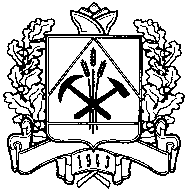 КОНТРОЛЬНО-СЧЕТНАЯ ПАЛАТАКемеровской области                                                                               . Кемерово, пр. Советский, 60, от «21» сентября 2017 г.                                                                                 тел. / факс  36-49-53Заключение  по результатам внешней проверки годового отчета об исполнении бюджета Крапивинского муниципального района за 2016 годОбщие положенияЗаключение по результатам внешней проверки годового отчета об исполнении бюджета Крапивинского муниципального района за 2016 год подготовлено в соответствии с требованиями норм и положений Бюджетного кодекса РФ, Налогового кодекса РФ, Гражданского кодекса, Федерального закона «О бюджетной классификации РФ», Федерального закона «Об общих принципах организации местного самоуправления в Российской Федерации» и иного действующего федерального, областного и местного законодательства. Бюджет Крапивинского муниципального района на 2016 год был принят решением Совета народных депутатов Крапивинского муниципального района от 16.12.2015 № 318 (далее - решение о бюджете).Органом, организующим исполнение бюджета Крапивинского муниципального района, являлось финансовое управление Крапивинского муниципального района.В соответствии с требованиями ст. ст. 168, 215 Бюджетного кодекса РФ казначейское исполнение городского бюджета осуществлялось Отделением по Крапивинскому муниципальному району Управления Федерального казначейства по Кемеровской области Министерства финансов РФ.Оценка исполнения бюджета по основным показателямСогласно Отчету об исполнении бюджета (ф. № 0503317) поступления по доходам в 2016 году составили 890 648,7 тыс. рублей, что по отношению к утвержденным бюджетным назначениям в сумме 912 227,7 тыс. рублей составляет 97,6%. 	По сравнению с 2015 годом объем фактических поступлений в доход местного бюджета сократился на 44 406,0 тыс. рублей или на 4,7%. Расходы бюджета согласно Отчету об исполнении бюджета (ф. № 0503317) составили 893 223,9 тыс. рублей, что по отношению к уточненному плану в сумме 919 908,7 тыс. рублей составляет 97,1% Фактически размер дефицита бюджета городского округа составил 3,71 % от объема доходов городского округа на 2016 год без учета утвержденного объема безвозмездных поступлений и налоговых доходов по дополнительным нормативам отчислений, что не превышает предельно допустимый размер, установленный п. 3 ст. 92.1 Бюджетного кодекса РФ.Формирование и исполнение доходной части бюджетаКрапивинского муниципального районаВ соответствии с отчетностью об исполнении местного бюджета, предоставленной Крапивинским муниципальным районом (форма № 0503317), фактические поступления в доходы местного бюджета за 2016 год составили 890 648,67 тыс. рублей. В Таблице 1 представлены основные показатели исполнения окончательно утвержденного плана по доходам местного бюджета в 2016 году и их сопоставление с 2015 годом.                             Таблица 1 (тыс. рублей)Окончательно утвержденный план по доходам местного бюджета  составил 912 227,73 тыс. рублей и был выполнен на 97,63%, отклонение составило -21 579,06 тыс. рублей или 2,37% от величины окончательно утвержденного плана. Такая ситуация сложилась вследствие того, что окончательно утвержденный план по безвозмездным поступлениям был выполнен на 97,30%, отклонение составило -21 571,72 тыс. рублей или 2,70% от величины окончательно утвержденного плана.Соответственно, окончательно утвержденный план по расходам местного бюджета был выполнен на 97,10%, отклонение составило -26 684,74 тыс. рублей или 2,90% от величины окончательно утвержденного плана.Первоначально утвержденный решением о бюджете план по доходам составил 748 498,20 тыс. рублей. В течение 2016 года в решение о бюджете были внесены 5 изменений. В результате первоначальный план по доходам в местный бюджет был увеличен на 89 801,70 тыс. рублей (на 11,93%), а план по безвозмездным поступлениям от других бюджетов бюджетной системы Российской Федерации – на 88 041,20 тыс. рублей (на 13,60%). При этом план по остальным доходам бюджета, в том числе по налоговым и неналоговым доходам, был увеличен на 1 262,30 тыс. рублей (на 1,25%). В Таблице 2 представлены основные показатели изменения плана по доходам в местный бюджет в течение 2016 года.                             Таблица 2 (тыс. рублей)Окончательно утвержденный план по доходам в местный бюджет на 2016 год сократился на 55 103,89 тыс. рублей (на 5,70%) по сравнению с 2015 годом. Объем фактических поступлений в доходы местного бюджета в 2016 году сократился на 44 406,06 тыс. рублей (на 4,75%) по сравнению с 2015 годом. Такая ситуация сложилась вследствие того, что окончательно утвержденный план на 2016 год по безвозмездным поступлениям был сокращен на 57 153,89 тыс. рублей (на 6,68%) по сравнению с 2015 годом. Объем фактических поступлений безвозмездных поступлений в 2016 году сократился на 46 340,38 тыс. рублей (на 5,63%) по сравнению с 2015 годом.Соответственно, окончательно утвержденный план по расходам местного бюджета на 2016 год был сокращен на 68 153,30 тыс. рублей (на 6,90%) по сравнению с 2015 годом. Объем фактических расходов местного бюджета в 2016 году сократился на 60 730,37 тыс. рублей (на 6,37%).В Таблице 3 представлен расчет доли дотаций в собственных доходах местного бюджета в 2015-2016 годах, в соответствии с положениями статьи 136 БК РФ. В 2016 году данный показатель значительно вырос на 7,53 процентных пункта, составив 75,95%, по сравнению с 2015 годом (68,42%). Этот показатель в 2015-2016 годах был значительно выше предельного критерия, установленного частью 4 статьи 136 БК РФ (50%).Следует отметить, что Пояснительная записка, представленная Администрацией Крапивинского муниципального района вместе с отчетностью об исполнении местного бюджета, содержит всего один абзац из одного предложения, касающегося доходов местного бюджета.                             Таблица 3 (тыс. рублей)Администрация Крапивинского муниципального района не предоставила информацию, поясняющую изменение величины фактически поступивших налоговых и неналоговых доходов в доходы местного бюджета в 2016 году относительно 2015 года.Кроме того, Администрация Крапивинского муниципального района не предоставила информацию о нормативном и ином правовом акте об окончательно утвержденном бюджете. Сложившаяся ситуация отражена в Таблице 1 (окончательно утвержденный план – форма № 0503317), информация в которой не соответствует информации в Таблице 2 (последнее Решение Совета народных депутатов Крапивинского муниципального района от 26.08.2016 № 354).Макроэкономические условия формирования доходов местного бюджетаВ Таблице 4 представлены основные показатели экономического положения Крапивинского муниципального района в 2014-2016 годах. Часть показателей экономического положения муниципального района в 2016 году показали положительную динамику относительно 2014-2015 годов.Объем отгруженных товаров в 2016 году сократился на 2,41% к 2015 году и на 8,56% к 2014 году. Индекс промышленного производства в 2016 году составил 95,50% к 2015 году. Агрегированный индекс производства в 2016 году составил 85,36% к 2013 году. Работы, выполненные по виду деятельности «Строительство» - составили в 2016 году всего 12,36% к 2015 году и 25,63% к 2014 году. Численность населения муниципального района в 2016 году сократилась на 0,74% по сравнению с 2014 годом. Численность официально зарегистрированных безработных в 2016 году выросла на 9,94% по сравнению с 2014 годом. Сальдо финансовых результатов организаций в 2015-2016 году стало отрицательным (в 2014 году было положительным). В 2016 году абсолютная величина отрицательного сальдо в 3,4 раза превысила величину сальдо 2014 года.Стоимость продукции сельского хозяйства в 2016 году выросла на 13,25% к 2014 году. За этот же период индекс прироста потребительских цен (ИПС) составил 122,51%. Следовательно, физический объем сельского хозяйства в 2016 году составил всего 92,44% к 2014 году (сократился на 7,56% за этот же период). Оборот розничной торговли в 2016 году вырос на 25,89% к 2014 году. В физическом объеме оборот розничной торговли в 2016 году составил 102,76%. Объем платных услуг населению в 2016 году вырос на 12,92% к 2014 году. Физический объем платных услуг населению в 2016 году составил всего 92,17% к 2014 году (сократился на 7,83% за этот же период).Среднемесячная заработная плата в 2016 году выросла на 6,92% к 2014 году. Реальная заработная плата в 2016 году составила 87,27% к 2014 году (сократилась на 12,73%). Среднемесячный доход на душу населения в 2016 году вырос на 9,00% к 2014 году. Реальный среднемесячный доход в 2016 году составил 88,97% к 2014 году (сократился на 11,03%).                             Таблица 4 (тыс. рублей)Налоговые и неналоговые доходы местного бюджетаВ Таблице 5 представлены основные показатели налоговых и неналоговых доходов местного бюджета в 2015-2016 годах. В 2016 году исполнение местного бюджета по налоговым и неналоговым доходам составило 113 972,66 тыс. рублей – на 1,73% больше чем в 2015 году (112 038,34 тыс. рублей). Удельный вес данного вида доходов в 2016 году незначительно вырос на 0,82 процентных пункта, составив 12,80% от всех доходов местного бюджета, по сравнению с 11,98% в 2015 году. Основными источниками налоговых и неналоговых доходов местного бюджета в 2016 году были:-	налоги на прибыль, доходы (НДФЛ): 54,71% налоговых и неналоговых доходов в 2016 году (57,31% в 2015 году);-	налоги на совокупный доход: 8,32% налоговых и неналоговых доходов в 2016 году (8,01% в 2015 году);-	доходы от использования имущества: 21,85% налоговых и неналоговых доходов в 2016 году (22,05% в 2015 году);-	доходы от продажи активов: 7,53% налоговых и неналоговых доходов в 2016 году (4,28% в 2015 году).На эти четыре вида доходов в 2016 году пришлось 92,41% от налоговых и неналоговых доходов (91,64% в 2015 году). Удельный вес остальных шести видов налоговых и неналоговых доходов, представленных в таблице 5, в 2016 году составил 7,59% (8,36% в 2015 году).                           Таблица 5 (тыс. рублей)Окончательно утвержденный план поступления налоговых и неналоговых доходов в местный бюджет на 2016 год составил 101,83% от аналогичной величины на 2015 год и был исполнен на 99,99%.В Таблице 6 представлена информация о задолженности по налоговым  и неналоговым платежам в местный бюджет в 2015-2016 годах. На 1 января 2017 года величина задолженности по налоговым и неналоговым доходам составила 29 235,62 тыс. рублей – это на 1 651,08 тыс. рублей (на 5,99%) больше по сравнению с величиной задолженности на 1 января 2016 года (27 584,54 тыс. рублей). Отношение величины задолженности к величине фактических налоговых и неналоговых доходов составило: в 2016 году – 25,65%, в 2015 году – 24,62%.Доля наиболее ликвидной (возможной к взысканию) задолженности составила: в 2016 году – 63,92%, в 2015 году – 58,26%. от всей величины задолженности. На 1 января 2017 года величина такой задолженности по налоговым и неналоговым доходам составила 18 687,90 тыс. рублей – это на 2 616,13 тыс. рублей (на 16,28%) больше по сравнению с величиной задолженности на 1 января 2016 года (16 071,77 тыс. рублей). Отношение величины задолженности к величине фактических налоговых и неналоговых доходов в местный бюджет составило: в 2016 году – 16,40%, в 2015 году – 14,34%.Доля наиболее ликвидной (возможной к взысканию) задолженности по НДФЛ составила: в 2016 году – 10,49%, в 2015 году – 20,57%. от всей величины наиболее ликвидной (возможной к взысканию) задолженности. На 1 января 2017 года величина такой задолженности по НДФЛ составила 1 766,40 тыс. рублей – это на 1 343,00 тыс. рублей (в 1,76 раза) меньше по сравнению с величиной задолженности на 1 января 2016 года (3 109,40 тыс. рублей). Отношение величины задолженности по НДФЛ к величине фактически поступивших доходов по НДФЛ в местный бюджет составило: в 2016 году – 2,83%, в 2015 году – 4,84%.                        Таблица 6 (тыс. рублей)Налог на доходы физических лиц (НДФЛ)Исполнение местного бюджета по доходам по НДФЛ в 2016 году (Таблица 1) составило 62 355,20 тыс. рублей – на 1 857,94 тыс. рублей (на 2,89%) меньше чем в 2015 году. Удельный вес НДФЛ в доходах местного бюджета составил: в 2016 году – 7,00%, в 2015 году – 6,87%, в налоговых и неналоговых доходах: в 2016 году: 54,71%, в 2015 году: 57,31%. Окончательно утвержденный план по НДФЛ был исполнен на 100,00%. Отклонение плана составило +0,2 тыс. рублей (на 0,00% больше окончательно утвержденного плана).В Таблице 7 представлена информация о влиянии факторов на изменение поступлений по НДФЛ в доходы местного бюджета в 2016 году. Основным фактором сокращения поступлений НДФЛ в 2016 году по сравнению с 2015 годом было снижение дополнительного норматива (в соответствии с Приложением 2 к законам Кемеровской области об областном бюджете) с 41,49% в 2015 году до 37,59% в 2016году. При этом величина реальной к взысканию просроченной задолженности по НДФЛ в местный бюджет на 1 января 2017 года сократилась по сравнению с аналогичной величиной на 1 января 2016 года. Расчетная величина поступлений НДФЛ по муниципальному району в 2016 году выросла на 4 896,86 тыс. рублей (на 4,31%) по сравнению с 2015 годом.                   Таблица 7 (тыс. рублей)Налоги на совокупный доходИсполнение местного бюджета по доходам по налогам на совокупный доход в 2016 году (Таблица 1) составило 9 483,87 тыс. рублей – на 511,81 тыс. рублей (на 5,70%) больше чем в 2015 году. Удельный вес доходов по налогам в доходах местного бюджета составил: в 2016 году – 1,06%, в 2015 году – 0,96%, в налоговых и неналоговых доходах: в 2016 году – 8,32%, в 2015 году – 8,01%. Окончательно утвержденный план по данному виду налоговых доходов был исполнен на 100,00%. Отклонение от окончательно утвержденного плана составило +0,07 тыс. рублей (на 0,00% больше окончательно утвержденного плана).В соответствии с Приказом Министерства экономического развития Российской Федерации от 29.10.2015 № 772 «Об установлении коэффициентов-дефляторов на 2016 год» значение коэффициента-дефлятора К1 (для расчета ЕНВД) на 2016 год составило 1,798 – так же, как и на 2015 год (1,798).Следует отметить, что величина возможной к взысканию задолженности по ЕНВД и единому сельскохозяйственному налогу в доходы местного бюджета увеличилась в 2016 году на 92,89 тыс. рублей (на 23,22%) по сравнению с 2015 годом (Таблица 6).Налоги на имуществоИсполнение местного бюджета по доходам по налогам на имущество в 2016 году (Таблица 1) составило 228,34 тыс. рублей – на 413,98 тыс. рублей (в 2,81 раза) меньше чем в 2015 году. Удельный вес доходов по налогам в доходах местного бюджета составил: в 2016 году – 0,03%, в 2015 году – 0,07%, в налоговых и неналоговых доходах: в 2016 году – 0,20%, в 2015 году – 0,57%. Окончательно утвержденный план по данному виду налоговых доходов был исполнен на 100,02%. Отклонение от окончательно утвержденного плана составило +0,04 тыс. рублей (на 0,02% больше окончательно утвержденного плана).Государственная пошлинаИсполнение местного бюджета по доходам по государственной пошлине в 2016 году (Таблица 1) составило 3 357,68 тыс. рублей – на 352,06 тыс. рублей (на 11,71%) больше чем в 2015 году. Удельный вес этих доходов в доходах местного бюджета составил: в 2016 году – 0,38%, в 2015 году – 0,32%, в налоговых и неналоговых доходах: в 2016 году – 2,95%, в 2015 году – 2,68%. Окончательно утвержденный план по данному виду налоговых доходов был исполнен на 99,99%. Отклонение от окончательно утвержденного плана составило -0,32 тыс. рублей (на 0,01% меньше окончательно утвержденного плана).Доходы от использования имущества, находящегося в муниципальной собственностиИсполнение местного бюджета по доходам от использования имущества, находящегося в муниципальной собственности, в 2016 году (Таблица 1) составило 24 906,04 тыс. рублей – на 205,87 тыс. рублей (на 0,83%) больше чем в 2015 году. Удельный вес этих доходов в доходах местного бюджета составил: в 2016 году – 2,80%, в 2015 году – 2,64%, в налоговых и неналоговых доходах: в 2016 году – 21,85%, в 2015 году – 22,05%. Окончательно утвержденный план по данному виду налоговых доходов был исполнен на 100,00%. Отклонение от окончательно утвержденного плана составило +0,04 тыс. рублей (на 0,00% больше окончательно утвержденного плана).В Таблице 8 представлена информация об исполнении местного бюджета по доходам от использования имущества, находящегося в муниципальной собственности, в 2015-2016 годах. Наибольшую долю данного вида неналоговых доходов составили доходы, получаемые в виде арендной платы за земельные участки, государственная собственность на которые не разграничена и которые расположены в границах сельских поселений, а также средства от продажи права на заключение договоров аренды указанных земельных участков – 94,31% от величины фактически поступивших в местный бюджет доходов от использования имущества, находящегося в муниципальной собственности. По данному направлению доходов в местный бюджет в 2016 году фактически поступили 23 489,80 тыс. рублей – на 87,66 тыс. рублей (на 0,37%) больше, по сравнению с 2015 годом. Окончательно утвержденный план по данному виду неналоговых доходов был исполнен на 100,00%. Отклонение от окончательно утвержденного плана составило -0,20 тыс. рублей (на 0,00% меньше окончательно утвержденного плана).                             Таблица 8 (тыс. рублей)Платежи при пользовании природными ресурсамиИсполнение местного бюджета по доходам от платежей при пользовании природными ресурсами в 2016 году (Таблица 1) составило 294,34 тыс. рублей – на 85,33 тыс. рублей (на 40,83%) больше чем в 2015 году. Удельный вес этих доходов в доходах местного бюджета составил: в 2016 году – 0,03%, в 2015 году – 0,02%, в налоговых и неналоговых доходах: в 2016 году – 0,26%, в 2015 году – 0,19%. Окончательно утвержденный план по данному виду налоговых доходов был исполнен на 100,12%. Отклонение от окончательно утвержденного плана составило +0,34 тыс. рублей (на 0,12% больше окончательно утвержденного плана).В Таблице 9 представлена информация об исполнении местного бюджета по доходам от платежей при пользовании природными ресурсами  в 2015-2016 годах. В 2016 году произошло увеличение по всем видам этих платежей по сравнению с 2015 годом.                             Таблица 9 (тыс. рублей)Доходы от оказания платных услуг (работ) и компенсации затрат государстваИсполнение местного бюджета по доходам от оказания платных услуг (работ) и компенсации затрат государства в 2016 году (Таблица 1) составило 3 761,76 тыс. рублей – на 497,27 тыс. рублей (на 11,68%) меньше чем в 2015 году. Удельный вес этих доходов в доходах местного бюджета составил: в 2016 году – 0,42%, в 2015 году – 0,46%, в налоговых и неналоговых доходах: в 2016 году – 3,30%, в 2015 году – 3,80%. Окончательно утвержденный план по данному виду налоговых доходов был исполнен на 100,02%. Отклонение от окончательно утвержденного плана составило +0,76 тыс. рублей (на 0,02% больше окончательно утвержденного плана).Доходы от продажи материальных и нематериальных активовИсполнение местного бюджета по доходам от продажи материальных и нематериальных активов в 2016 году (Таблица 1) составило 8 579,15 тыс. рублей – на 3 788,02 тыс. рублей (на 79,06%) больше чем в 2015 году. Удельный вес этих доходов в доходах местного бюджета составил: в 2016 году – 0,96%, в 2015 году – 0,51%, в налоговых и неналоговых доходах: в 2016 году – 7,53%, в 2015 году – 4,28%. Окончательно утвержденный план по данному виду налоговых доходов был исполнен на 100,00%. Отклонение от окончательно утвержденного плана составило +0,05 тыс. рублей (на 0,02% больше окончательно утвержденного плана).В Таблице 10 представлена информация об исполнении местного бюджета по доходам от продажи материальных и нематериальных активов  в 2015-2016 годах. Наибольшую долю данного вида неналоговых доходов составили доходы от реализации иного имущества, находящегося в собственности муниципальных районов (за исключением имущества муниципальных бюджетных и автономных учреждений, а также имущества муниципальных унитарных предприятий, в том числе казенных), в части реализации основных средств по указанному имуществу – 52,59% от величины фактически поступивших в местный бюджет доходов от продажи материальных и нематериальных активов. По данному направлению доходов в местный бюджет в 2016 году фактически поступили 4 511,42 тыс. рублей – на 3 064,37 тыс. рублей (в 3,12 раза) больше, по сравнению с 2015 годом. Окончательно утвержденный план по данному виду неналоговых доходов был исполнен на 100,00%. Отклонение от окончательно утвержденного плана составило +0,02 тыс. рублей (на 0,00% больше окончательно утвержденного плана).Другой вид неналоговых доходов – доходы от продажи земельных участков, находящихся в государственной и муниципальной собственности – составили 47,41% от величины фактически поступивших в местный бюджет доходов от продажи материальных и нематериальных активов. По данному направлению доходов в местный бюджет в 2016 году фактически поступили 4 067,73 тыс. рублей – на 723,65 тыс. рублей (на 21,64%) больше, по сравнению с 2015 годом. Окончательно утвержденный план по данному виду неналоговых доходов был исполнен на 100,00%. Отклонение от окончательно утвержденного плана составило +0,03 тыс. рублей (на 0,00% больше окончательно утвержденного плана).                            Таблица 10 (тыс. рублей)Штрафы, санкции, возмещение ущербаИсполнение местного бюджета по штрафам, санкциям и возмещению ущерба в 2016 году (Таблица 1) составило 941,93 тыс. рублей – на 326,06 тыс. рублей (на 25,71%) меньше чем в 2015 году. Удельный вес этих доходов в доходах местного бюджета составил: в 2016 году – 0,11%, в 2015 году – 0,14%, в налоговых и неналоговых доходах: в 2016 году – 0,83%, в 2015 году – 1,13%. Окончательно утвержденный план по данному виду налоговых доходов был исполнен на 100,10%. Отклонение от окончательно утвержденного плана составило +0,93 тыс. рублей (на 0,10% больше окончательно утвержденного плана). В Таблице 11 представлена информация об исполнении местного бюджета по штрафам, санкциям и возмещению ущерба в 2015-2016 годах.Наибольшую долю данного вида неналоговых доходов составили прочие поступления от денежных взысканий (штрафов) и иных сумм в возмещение ущерба, зачисляемые в бюджеты муниципальных районов – 78,84% от величины фактически поступивших в местный бюджет доходов по штрафам, санкциям и возмещению ущерба. По данному направлению доходов в местный бюджет в 2016 году фактически поступили 742,62 тыс. рублей – на 458,32 тыс. рублей (на 38,16%) меньше, по сравнению с 2015 годом. Окончательно утвержденный план по данному виду неналоговых доходов был исполнен на 100,07%. Отклонение от окончательно утвержденного плана составило +0,52 тыс. рублей (на 0,07% больше окончательно утвержденного плана).                            Таблица 11 (тыс. рублей)Безвозмездные поступленияВ Таблице 12 представлена структура безвозмездных поступлений в местный бюджет в 2015-2016 годах. В Таблице 13 представлены основные показатели безвозмездных поступлений в местный бюджет в 2015-2016 годах. В 2016 году безвозмездные поступления составили 776 676,01 тыс. рублей – на 46 340,38 тыс. рублей (на 5,63%) меньше по сравнению с 2015 годом. Их удельный вес в доходах местного бюджета составил: в 2016 году – 87,20%, в 2015 году – 88,02%. Окончательно утвержденный план по данному виду неналоговых доходов был исполнен на 97,30%. Отклонение от окончательно утвержденного плана составило -21 571,72 тыс. рублей.                             Таблица 12 (тыс. рублей)Наибольшую долю безвозмездных поступлений составили безвозмездные поступления от других бюджетов бюджетной системы РФ – 99,79% от величины фактических безвозмездных поступлений в местный бюджет.Первоначальный план безвозмездных поступлений от других бюджетов бюджетной системы РФ составлял 647 167,20 тыс. рублей (Таблица 2) и был увеличен в течение 2016 года в 1,22 раза. В 2016 году безвозмездные поступления от других бюджетов бюджетной системы РФ составили 775 041,52 тыс. рублей – на 47 337,50 тыс. рублей (на 5,76%) меньше по сравнению с 2015 годом. Окончательно утвержденный план был исполнен на 97,81%. Отклонение от окончательно утвержденного плана составило -17 325,44 тыс. рублей (на 2,19% меньше окончательно утвержденного плана).                            Таблица 13 (тыс. рублей)ДотацииПервоначальный план безвозмездных поступлений от других бюджетов бюджетной системы РФ – дотаций составлял 176 838,00 тыс. рублей (Таблица 2) и был увеличен в течение 2016 года в 1,63 раза.Поступление дотаций в местный бюджет в 2016 году составило 287 739,00 тыс. рублей (Таблица 13) – на 853,00 тыс. рублей (на 0,30%) больше чем в 2015 году. Удельный вес дотаций в безвозмездных поступлениях в местный бюджет составил: в 2016 году – 37,05%, в 2015 году – 34,86%. Окончательно утвержденный план по дотациям был исполнен на 100,00%. Отклонение от окончательно утвержденного плана составило 0,00 тыс. рублей. Все 100,00% дотаций в 2016 году составило поступление дотации на выравнивание бюджетной обеспеченности (в 2015 году – 96,51%).СубсидииПервоначальный план безвозмездных поступлений от других бюджетов бюджетной системы РФ – субсидий составлял 7 261,80 тыс. рублей (Таблица 2) и был увеличен в течение 2016 года в 4,71 раза.Поступление субсидий в местный бюджет в 2016 году составило 33 789,28 тыс. рублей (Таблица 13) – на 48 715,07 тыс. рублей (в 2,44 раза) меньше чем в 2015 году. Удельный вес субсидий в безвозмездных поступлениях в местный бюджет составил: в 2016 году – 4,35%, в 2015 году – 10,02%. Окончательно утвержденный план по субсидиям был исполнен на 98,69%. Отклонение от окончательно утвержденного плана составило -446,83 тыс. рублей (на 1,31% меньше окончательно утвержденного плана).Наибольшую долю субсидий в 2016 году составили субсидии бюджетам муниципальных районов на софинансирование капитальных вложений в объекты муниципальной собственности – 59,65% от величины фактических поступлений субсидий в местный бюджет. Окончательно утвержденный план по этим субсидиям был исполнен на 100,00%. Отклонение от окончательно утвержденного плана составило 0,00 тыс. рублей.Вся сумма отклонения от окончательно утвержденного плана по субсидиям в 2016 году пришлась на прочие субсидии, доля которых составила 18,96% от величины фактических поступлений субсидий в местный бюджет. Окончательно утвержденный план по этим субсидиям был исполнен на 93,48%. Отклонение от окончательно утвержденного плана составило -446,83 тыс. рублей (на 6,52% меньше окончательно утвержденного плана). СубвенцииПервоначальный план безвозмездных поступлений от других бюджетов бюджетной системы РФ – субвенций составлял 462 961,40 тыс. рублей (Таблица 2) и был увеличен в течение 2016 года на 1,52%.Поступление субвенций в местный бюджет в 2016 году составило 453 129,34 тыс. рублей (Таблица 13) – на 6 292,60 тыс. рублей (на 1,41%) меньше чем в 2015 году. Удельный вес субсидий в безвозмездных поступлениях в местный бюджет составил: в 2016 году – 58,34%, в 2015 году – 54,29%. Окончательно утвержденный план по субсидиям был исполнен на 96,41%. Отклонение от окончательно утвержденного плана составило -16 878,61 тыс. рублей (на 3,59% меньше окончательно утвержденного плана). Первоначальный план по субвенциям также не был выполнен.Наибольшую долю субвенций в 2016 году составили субвенции бюджетам муниципальных районов на выполнение передаваемых полномочий субъектов Российской Федерации – 80,25% от величины фактических поступлений субвенций в местный бюджет. Окончательно утвержденный план по субсидиям был исполнен на 96,13%. Отклонение от окончательно утвержденного плана составило -14 630,01 тыс. рублей (на 3,87% меньше окончательно утвержденного плана). На этот же вид субвенций пришлись 86,68% отклонения от окончательно утвержденного плана по субвенциям в 2016.Иные межбюджетные трансфертыПервоначальный план безвозмездных поступлений от других бюджетов бюджетной системы РФ – иных безвозмездных трансфертов составлял 106,00 тыс. рублей (Таблица 2) и был увеличен в течение 2016 года в 3,62 раза.Поступление иных безвозмездных трансфертов в местный бюджет в 2016 году составило 383,90 тыс. рублей (Таблица 13) – на 5 768,03 тыс. рублей (в 16,02 раза) меньше чем в 2015 году. Удельный вес иных безвозмездных трансфертов в безвозмездных поступлениях в местный бюджет составил: в 2016 году – 0,05%, в 2015 году – 0,75%. Окончательно утвержденный план по субсидиям был исполнен на 100,00%. Отклонение от окончательно утвержденного плана составило 0,00 тыс. рублей. Прочие безвозмездные поступленияПоступление прочих безвозмездных трансфертов в местный бюджет в 2016 году составило 1 685,67 тыс. рублей (Таблица 13) – на 404,90 тыс. рублей (на 31,61) больше чем в 2015 году. Удельный вес прочих безвозмездных трансфертов в безвозмездных поступлениях в местный бюджет составил: в 2016 году – 0,22%, в 2015 году – 0,16%. Окончательно утвержденный план по субсидиям был исполнен всего на 28,66%. Отклонение от окончательно утвержденного плана составило -4 195,09 тыс. рублей (в 3,49 раза меньше окончательно утвержденного плана). Исполнение расходной части бюджетаКрапивинского муниципального районаПервоначально расходная часть местного бюджета решением о бюджете была утверждена в размере 750 908,2 тыс. рублей. С учетом всех корректировок, внесенных в местный бюджет в течение 2016 года, объем плановых назначений по расходам увеличен в целом на 169 000,5 тыс. рублей. Уточненный план расходов районного бюджета на 2016 год, состоящий на 100% из программных расходов, утвержден в размере 919 908,7 тыс. рублей. К 2016 году местной администрацией полностью решена, поставленная муниципальной программой «Управление муниципальными финансами Крапивинского муниципального района» задача по переходу на составление, утверждение и исполнение бюджета Крапивинского муниципального района в формате программ. Исполнение районного бюджета, утвержденного решением Совета народных депутатов Крапивинского муниципального района от 16.12.2015г. №318 осуществлялось в 2016 году в рамках девятнадцати программ. По данным бюджетной отчетности финансового органа расходная часть районного бюджета за 2016 год исполнена в размере 893 223,9 тыс. рублей, что составляет 97,1% от уточненных бюджетных назначений в размере 919 908,7 тыс. рублей. Не исполнены за 2016 год бюджетные назначения в размере 26 684,8 тыс. рублей Исполнение консолидированного бюджета муниципального района составило 930 298,59 тыс. рублей или 97,1% от утвержденных бюджетных назначений в размере 958 047,61 тыс. рублей. В структуре утвержденных и исполненных бюджетных назначений консолидированного бюджета муниципального района расходы Крапивинского муниципального района составили 96,0%. Соответственно расходы бюджетов поселений от утвержденных и исполненных бюджетных назначений консолидированного бюджета составили 4,0%. Показатели исполнения районного бюджета по расходам в разрезе муниципальных программ, сформированные на основании представленных к проверке Отчетов «Об объеме финансовых ресурсов муниципальной программы» по форме, утвержденной приложением № 6 к Положению о муниципальных программах Крапивинского муниципального района, представлены в таблице 14.                           			                         	      Таблица 14 (тыс. рублей)		Полученная в Таблице 14 сводная в разрезе 19 муниципальных программ информация по исполнению местного бюджета, сформированная по данным представленным к проверке отчетов «Об объеме финансовых ресурсов муниципальной программы» является недостоверной по следующим показателям:В девяти из девятнадцати отчетов представленных к проверке «Об объеме финансовых ресурсов муниципальной программы» в графе «Сводная бюджетная роспись, план года» показатель не соответствует утвержденному Решением о бюджете общему объему бюджетных ассигнований. В нарушение пункта 2.1. статьи 217 БК РФ, согласно которому «Утвержденные показатели сводной бюджетной росписи должны соответствовать закону (решению) о бюджете» в представленных к проверке отчетах показатели сводной бюджетной росписи в общем размере 943 647,4 тыс. рублей ((графа 5 «Сводная бюджетная роспись, план года» Таблицы 1) не соответствуют показателям утвержденным Решением о бюджете района в общем размере 919 908,7 тыс. рублей (графа 4 «Утверждено БА решением СНД в редакции решения от 29.12.2016 №22» Таблицы 1) на 23 738,7 тыс. рублей. В девяти отчетах показатель «Кассовое исполнение» не отражает объем кассовых выплат из местного бюджета. По данным отчетов кассовое исполнение по всем муниципальным программам за 2016 год составило 916 730,8 тыс. рублей (графа 6 «Кассовое исполнение» Таблицы 1), превышающее на 23 506,9 тыс. рублей значение показателя по исполнению расходной части районного бюджета, представленного финансовым органом в отчете по форме 0503317 в размере 893 223,9 тыс. рублей.В структуре кассовых расходов в размере 893 223,9 тыс. рублей 79,1% составили расходы, направленные на исполнение трех муниципальных программ, имеющих социальные цели. На долю расходов по программе «Развитие образования Крапивинского муниципального района приходится 46,1%, по программе «Социальная поддержка населения Крапивинского муниципального района» 23,5%, по программе «Культура Крапивинского муниципального района» 9,5%. Наибольшую долю по не освоенным бюджетным назначениям составили бюджетные назначения, утвержденные на реализацию муниципальных программ, имеющих социальные цели. По муниципальной программе «Развитие здравоохранения Крапивинского муниципального района» не освоено 10,4% или 820,0 тыс. рублей. В абсолютных показателях наибольший размер не освоенных бюджетных назначений допущен по программе «Развитие образования Крапивинского муниципального района» в размере 15 901,2 тыс. рублей, по программе «Социальная поддержка населения Крапивинского муниципального района» в размере 4 713,0 тыс. рублей, «Культура Крапивинского муниципального района» 4 294,0. Расходы по разделу 01 «Общегосударственные вопросы».Решением о бюджете план по расходам по разделу 01 утвержден в размере 48 637,3 тыс. рублей. В структуре бюджетных назначений 59,1% составляют назначения по подразделу 0113 «Другие общегосударственные вопросы» в размере 28 728,14 тыс. рублей, 35,7% составляют назначения по подразделу 0104 «Функционирование местных администраций» в размере 17 374,73 тыс. рублей. План по расходам исполнен в размере 47 855,4 тыс. рублей или на 98,4% от утвержденных назначений в размере 48 637,3 тыс. рублей. Не исполненные назначения по разделу 01 составили 781,8 тыс. рублей. Показатели исполнения бюджета по расходам по разделу 01 «Общегосударственные вопросы» представлены в таблице 15.Таблица 15 (тыс. рублей)Расходы по разделу 02 «Национальная оборона»Согласно данным Отчета об исполнении консолидированного бюджета (ф. 0503117), исполнение расходов по разделу 02 «Национальная оборона» в 2016 году составило 1 097,0 тыс. рублей (100,0% от утвержденных показателей).  По сравнению с 2015 годом в 2016 году расходы по данному разделу уменьшились на 161,6 тыс. рублей или на 12,8%. Показатели представлены в таблице 16.Таблица 16 (тыс. рублей)В структуре расходов раздела преобладают расходы на оплату труда и взносы по обязательному социальному страхованию (77,8%), а также прочая закупка товаров, работ и услуг для обеспечения государственных (муниципальных) нужд (19,5%).В разделе 02 присутствуют расходы на исполнение мероприятий муниципальной программы «Управление муниципальными финансами Крапивинского муниципального района» на 2014-2019 годы», утвержденной постановлением администрации Крапивинского муниципального района от  08.11.2013 № 1627 (далее – Программа № 1627). С учетом внесения в Программу № 1627 в течение 2016 года изменений и дополнений (редакция программы от 30.12.2016 № 944), объем финансовых ресурсов, предусмотренных на выполнение мероприятий программы, в 2016 году составил 94 458,6 тыс. рублей. По данным «Отчета об объеме финансовых ресурсов муниципальной программы» за 2016 год, кассовое исполнение составило 94 451,3 тыс. рублей или практически 100,0%.Программой № 1627 предусмотрены расходы на исполнение мероприятия «Осуществление первичного воинского учета на территории, где отсутствует военный комиссариат» подпрограммы «Обеспечение сбалансированности и устойчивости бюджетной системы Крапивинского муниципального района» в размере 1 097,0 тыс. рублей. По данным «Отчета об объеме финансовых ресурсов муниципальной программы» за 2016 год кассовое исполнение указанного мероприятия составило 1 097,0 тыс. рублей (100,0%).Все расходы по разделу 02 «Национальная оборона» произведены за счет субвенции на осуществление первичного воинского учета на территориях, где отсутствуют военные комиссариаты и осуществлялись в виде перечислений бюджетам сельских и городских поселений Крапивинского муниципального района. В соответствии с данными отчета «О кассовом поступлении и выбытии средств бюджета» (ф. 0503124); приложения № 11 к решению о бюджете, в 2016 году сумма субвенции в размере 1 097,0 тыс. рублей перечислена администрациям сельских и городских поселений Крапивинского муниципального района. Распределение субвенций бюджетам сельских и городских поселений приведено в таблице 17.Таблица 17 (тыс. рублей)Расходы по разделу 03 «Национальная безопасность и правоохранительная деятельность».Согласно данным Отчета об исполнении консолидированного бюджета (ф. 0503317), исполнение расходов по данному разделу составляет 2 153,5 тыс. рублей при утвержденных бюджетных назначениях 2 226,6 тыс. рублей (исполнение 96,7 %). По сравнению с 2015 годом в 2016 году расходы по разделу уменьшились на 405,8 тыс. рублей или на 15,9%. Расходы раздела в полном объеме произведены по подразделу 0309 «Защита населения и территории от чрезвычайных ситуаций природного и техногенного характера, гражданская оборона». Исполнение бюджетных назначений муниципального бюджета раздела 03 по коду вида расходов (КВР) представлено в таблице 18Таблица 18 (тыс. рублей)В структуре расходов раздела преобладают расходы на оплату труда и взносы по обязательному социальному страхованию (61,6%), а также прочая закупка товаров, работ и услуг для обеспечения государственных (муниципальных) нужд (21,6%).По разделу 03 в полном объеме отражены расходы на исполнение мероприятий муниципальной программы «Обеспечение безопасности жизнедеятельности населения и предприятий в Крапивинском муниципальном районе» на 2014-2019 годы», утвержденной постановлением администрации Крапивинского муниципального района от 07.11.2013 № 1613 (далее – Программа № 1613). С учетом внесения в Программу № 1613 в течение 2016 года изменений и дополнений (редакция программы от 30.12.2016 № 952), объем финансовых ресурсов, предусмотренных на выполнение мероприятий программы, в 2016 году составил 2 226,6 тыс. рублей. По данным «Отчета об объеме финансовых ресурсов муниципальной программы» за 2016 год, кассовое исполнение составило 2 153,5 тыс. рублей или 96,7%.Средства Программы № 1613 израсходованы на следующие мероприятия в разрезе подпрограмм:- Подпрограммы «Содержание системы по предупреждению и ликвидации чрезвычайных ситуаций и стихийных бедствий на территории Крапивинского муниципального района» - 2 045,1 тыс. рублей; в т.ч. на программные мероприятия: обеспечение деятельности МКУ «ЕДДС АКМР» – 1 948,4 тыс. рублей; проведение командно-штабных тренировок по предупреждению и ликвидации последствий ЧС – 96,7 тыс. рублей.- Подпрограммы «Обеспечение безопасности жизни людей на водных объектах» - 70,0 тыс. рублей; в т.ч. на программное мероприятие: создание запаса ГСМ - 70,0 тыс. рублей.- Подпрограммы «Паводок» - 38,4 тыс. рублей; в т.ч. на программное мероприятие: приобретение специальных материально-технических средств – 38,4 тыс. рублей.Расходы по разделу 04 «Национальная экономика»Решением о бюджете объем бюджетных ассигнований по разделу 04 «Национальная экономика» на 2016 год утвержден в размере 7 676,7 тыс. рублей (1,0% от общих расходов бюджета).В окончательной редакции решения о бюджете расходы по разделу 04 «Национальная экономика» увеличены на 3 747,4 тыс. рублей или на 48,8% и составили 11 424,1 тыс. рублей (1,2% от общих расходов бюджета).Фактические расходы по разделу 04 «Национальная экономика» за 2016 год составили 11 413,3 тыс. рублей (1,3% от фактических расходов бюджета) или 99,9% от плановых расходов.Структура исполнения расходов бюджета по разделу 04 «Национальная экономика» в соответствии с решением о бюджете и данных формы 0503317 «Отчет об исполнении бюджета» представлена в таблице 19.        Таблица 19 (тыс. рублей)В соответствии с п. 3, 4 ст. 14 Федерального Закона от 06.10.2003 № 131-ФЗ «Об общих принципах организации местного самоуправления в Российской Федерации» (далее – Федеральный Закон № 131-ФЗ) вопросы в области дорожной деятельности в отношении автомобильных дорог местного значения в границах населенных пунктов сельских поселений решаются органами местного самоуправления муниципального района.На основании Решения СНД Крапивинского муниципального района от 28.12.2015 № 326 «О передаче осуществления части полномочий Администрацией Крапивинского муниципального района Администрациям сельских поселений на 2016 год» осуществление полномочий в области дорожной деятельности в границах населенных пунктов сельских поселений передано органам местного самоуправления соответствующих сельских поселений.В соответствии с пп. 5 п. 1 ст. 14 Федерального Закона № 131-ФЗ дорожная деятельность в отношении автомобильных дорог местного значения в границах населенных пунктов городских поселений отнесена к вопросам местного значения городского поселения.Таким образом, в соответствии с решением о бюджете (с изменениями) расходы бюджета муниципального района по подразделу 09 «Дорожное хозяйство (дорожные фонды)» не запланированы и в соответствии с формой № 0503317 «Отчет об использовании бюджета» за счет средств муниципального района в 2016 году не производились.На 2016 год в структуре бюджетных назначений по подразделу 0412 «Другие вопросы в области национальной экономики» в размере 8 365,0 тыс. рублей 31,8% составляют бюджетные назначения на реализацию муниципальной программы «Развитие сферы малого и среднего предпринимательства в Крапивинском районе», утвержденной постановлением администрации Крапивинского муниципального района от 24.10.2013 г. №1546 с объемом программных расходов на 2016 год в размере 3 476,0 тыс. рублей.На исполнение муниципальной программы за счет целевых межбюджетных субсидий направлено 3 430,0 тыс. рублей или 98,7% от общего объема программных расходов, в том числе за счет средств федерального бюджета в размере 3 258,5 тыс. рублей, за счет средств областного бюджета в размере 171,5 тыс. рублей. Средства местного бюджета в программных расходах составили 46,0 тыс. рублей или 1,3%. Из местного бюджета за счет полученных межбюджетных субсидий государственная финансовая поддержка была представлена 10 предпринимателям, из них в виде грантов четырем начинающим предпринимателям и 6 предпринимателям представлены субсидии на компенсацию части затрат на приобретение оборудования.Расходы по разделу 05 «Жилищно-коммунальное хозяйство»Решением о бюджете объем бюджетных ассигнований по разделу 05 «Жилищно-коммунальный комплекс» на 2016 год утвержден в размере 10 155,5 тыс. рублей (1,4% от общих расходов бюджета).В окончательной редакции решения о бюджете  расходы по разделу 05 «Жилищно-коммунальное хозяйство» увеличены на 3 608,7 тыс. рублей или на 35,5% и составили 13 764,2 тыс. рублей (1,5% от общих расходов бюджета).Фактические расходы по разделу 05 «Жилищно-коммунальное хозяйство» за 2016 год составили 13 764,2 тыс. рублей (1,5% от фактических расходов бюджета) или 100,0% от плановых расходов.Структура исполнения расходов бюджета Крапивинского муниципального района по разделу 05 «Жилищно-коммунальное хозяйство» в соответствии с решением о бюджете и данных формы 0503317 «Отчет об исполнении бюджета» представлена в Таблице 20.					      Таблица 20 (тыс. рублей)Согласно отчету об исполнении бюджета по разделу 05 «Жилищно-коммунальное хозяйство» расходы исполнены:1. По подразделу 0501 «Жилищное хозяйство» в сумме 195,5 тыс. рублей или 100,0% от плановых назначений, доля расходов в общем объеме по разделу составляет 1,4%. По сравнению с 2015 годом объем кассовых расходов по подразделу снижен более чем в 2 раза или на 256,4 тыс. рублей (2015 год – 451,9 тыс. рублей).2. По подразделу 0502 «Коммунальное хозяйство» объем кассовых расходов составил 13 568,7 тыс. рублей или 100,0% от плановых назначений. Доля расходов в общем объеме по разделу составляет 98,6%. По сравнению с 2015 годом объем кассовых расходов по подразделу снижен на 5 390,0 тыс. рублей или 28,4% (2015 год – 18 958,7 тыс. рублей).В соответствии с ведомственной структурой расходов на 2016 год исполнение расходов бюджета по разделу 05 «Жилищно-коммунальное хозяйство» осуществлено тремя главными распорядителями бюджетных средств:1. Финансовое управление по Крапивинскому району (код 855)Исполнено расходов в сумме 356,2 тыс. рублей (100,0% от плана) по подразделу по подразделу 0502 «Коммунальное хозяйство».2. Администрация Крапивинского муниципального района (код 900)Исполнено расходов в сумме 4 970,6 тыс. рублей (100,0% от плана), в том числе:- по подразделу 0501 «Жилищное хозяйство» в сумме 50,0 тыс. рублей:- по подразделу 0502 «Коммунальное хозяйство» в сумме 4 920,6 тыс. рублей.3. КУМИ Администрации Крапивинского муниципального района (код 910)Исполнено расходов в сумме 8 437,4 тыс. рублей (100,0% от плана), в том числе:- по подразделу 0501 «Жилищное хозяйство» в сумме 145,5 тыс. рублей:- по подразделу 0502 «Коммунальное хозяйство» в сумме 8 291,9 тыс. рублей.В нарушение п. 121 Инструкции о порядке составления и предоставления годовой, квартальной и месячной отчетности об исполнении бюджетов бюджетной системы Российской Федерации, утвержденной Приказом Минфин РФ от 28.12.2010 № 191н в форме отчетности № 0503124 «Отчет о кассовом поступлении и выбытии средств бюджета» в Таблице «Расходы бюджета» в графе № 2 не указан код главного распорядителя бюджетных средств.По данным формы 0№ 0503117 «Отчет об исполнении бюджета» по разделу 05 «Жилищно-коммунальное хозяйство» расходы осуществлены на реализацию мероприятий двух муниципальных программ в общем объеме 13 764.2 тыс. рублей или 100,0% от плана (1,5% от всех расходов бюджета).Анализ показателей расходов муниципального района в части исполнения раздела 05 «Жилищно-коммунальное хозяйство» по программным направлениям деятельности по данным формы 0503117 «Отчет об исполнении бюджета» за 2016 год представлен в Таблице 21.Таблица 21 (тыс. рублей)Расходы бюджета осуществлены по следующим программам:1. Муниципальная программа «Жилищно-коммунальный комплекс, энергосбережение и повышение энергетической эффективности на территории Крапивинского района» (08)Муниципальная программа на 2016 год утверждена Постановлением Администрации Крапивинского муниципального района от 12.11.2014 № 1606 (в редакции от 30.12.2016 № 956).Наибольшая доля расходов в общем объеме расходов раздела 05 «Жилищно-коммунальный комплекс» (99,6%) предусмотрена на обеспечение мероприятий указанной муниципальной программы. Кассовые расходы за 2016 год составили 13 714,2 тыс. рублей или 100,0% от плановых назначений.Муниципальная программа по разделу 05 «Жилищно-коммунальное хозяйство» в 2016 году исполнена по четырем подпрограммам:- По подпрограмме «Модернизация объектов коммунальной инфраструктуры и поддержка жилищно-коммунального хозяйства» на обеспечение мероприятий по подготовке объектов ЖКХ к работе в осенне-зимний период в сумме 6 648,1 тыс. рублей или 100,0% от плановых назначений (48,3% от расходов по разделу 05);- По подпрограмме «Энергосбережение и повышение энергоэффективности» на обеспечение мероприятий по капитальному ремонту котельных и сетей теплоснабжения с применением энергоэффективных технологий, материалов и оборудования в сумме 2 000,0 тыс. рублей или 100,0% от плановых назначений (14,5% от расходов по разделу 05);- По подпрограмме «Реализация вопросов топливно-энергетического комплекса» в сумме 4 920,6 тыс. рублей или 100,0% от плана (37,5% от расходов по разделу 05). По данной подпрограмме в рамках раздела 05 «Жилищно-коммунальное хозяйство» предоставлены субсидии юридическим лица, индивидуальным предпринимателям, физическим лицам – производителям товаров, работ, услуг:- теплоснабжение в сумме 1 905,2 тыс. руб. (13,8% от расходов по разделу);- водоснабжение в сумме 2 202,9 тыс. руб. (16,0% от расходов по разделу);- газоснабжение в сумме 812,5 тыс. руб. (5,9% от расходов по разделу).- По подпрограмме «Капитальный ремонт многоквартирных домов» на обеспечение мероприятий по капитальному ремонту жилищного фонда в сумме 145,5 тыс. рублей или 100,0% от плановых назначений (1,1% от расходов по разделу).2. Муниципальная программа «Организация местного самоуправления в Крапивинском муниципальном районе» (19)Муниципальная программа на 2016 год утверждена Постановлением Администрации Крапивинского муниципального района от 11.11.2014 № 1578 (в редакции от 30.12.2016 № 947).Муниципальная программа за 2016 год в структуре раздела 05 «Жилищно-коммунальное хозяйство» исполнена в сумме 50,0 тыс. рублей (100,0% от плана) на реализацию мероприятий по землепользованию и застройки территорий.Расходы по разделу 07 «Образование»Первоначально решением о бюджете на 2016 год по разделу «Образование» были утверждены ассигнования в размере 329 878,3   тыс. рублей (43,9%) от суммы расходов бюджета муниципального района.Окончательно утвержденные бюджетные ассигнования по разделу «Образование» были увеличены на 83 136,8 тыс. рублей (25,2 %) и составили 413 015,1 тыс. рублей (44,9%) от общей суммы расходов бюджета муниципального района.Фактическое исполнение бюджета муниципального района за 2016 год по настоящему разделу составило 396 767,0 тыс. рублей (96,1%).Кассовые расходы осуществлялись в пределах доведенных объемов финансирования. Данные о расходах бюджета муниципального района в разрезе раздела, подраздела функциональной классификации расходов за 2016 год представлены в таблице 22.                                                                                                                               Таблица 22 (тыс. рублей)Как видно из таблицы основная часть расходов раздела (94,5%)  приходится на следующие подразделы:- 07 01 «Дошкольное образование» - 139 191,5   тыс. рублей (35,1%);- 07 02 «Общее образование» - 235 682,2   тыс. рублей (59,4 %).В разрезе подразделов исполнение сложилось следующим образом:- 07 01 «Дошкольное образование» в сумме 139 191,5 или 95,2 %;- 07 02 «Общее образование» в сумме 235 682,2 тыс. рублей или 96,7 %;- 07 09 «Другие вопросы в области образования» в сумме 18 715,5 тыс. рублей или 94,9 %.Сравнительные данные расходной части бюджета по разделу «Образование» за 2015-2016 годы см. в таблице 23.                                                                                                              Таблица 23 (тыс. рублей)Как видно из таблицы расходы на «Образование» в 2016 году по сравнению с 2015 годом сократились на 49 755,7 тыс. рублей или 11,1 %. Уменьшение расходов произошло по следующим подразделам:- 07 01 «Дошкольное образование» на сумму 48 054,8 тыс. рублей (25,7 %);- 07 02 «Общее образование» на сумму 1 016,7 тыс. рублей (0,4 %);- 07 07 «Молодежная политика и оздоровление детей» на сумму 61,1 тыс. рублей (1,8 %);- 07 09 «Другие вопросы в области образования» на сумму 623,1 тыс. рублей (3,2) %.Согласно пояснительной записки к отчету об исполнении консолидированного бюджета (ф. 0503360) в 2016 году произведена реорганизация образовательных учреждений. Количество казенных учреждения на 01.01.2016 составляло 19 единиц, на конец отчетного периода 14 (5 учреждений - реорганизация детских садов и школ), из них: - МКДОУ №4 «Теремок» путем присоединения к МБДОУ №1 «Солнышко»;- МК ДОУ №3 «Колосок» путем присоединения к МБДОУ «Светлячок»;- МКОУ «Березовская начальная школа-детский сад» путем присоединения к   МБОУ «Шевелевская средняя школа»;- МКОУ «Каменская начальная школа-детский сад» путем присоединения к   МБОУ «Крапивинская средняя школа»;- МКОУ «Ключевская начальная школа-детский сад» путем присоединения к  МБОУ «Мунгатская основная школа».Реорганизованы 2 бюджетных учреждения:- МБОУ «Крапивинская начальная школа» путем присоединения к МБОУ «Крапивинская средняя школа»; - МБУ ДО «Зеленогорский ДДТ» путем присоединения к МБУ ДО «Крапивинский ДДТ».Все расходы по КОСГУ 240 «Безвозмездные перечисления организациям» по разделу 07 «Образование» производятся на реализацию программных мероприятий муниципальной программы  «Развитие образования Крапивинского муниципального района» на 2014-2019 годы.Расходы по разделу 09 «Здравоохранение»Первоначально решением о бюджете расходы по разделу 09 «Здравоохранение» были утверждены в размере 8 858,0   тыс. рублей (1,2 %) от общей суммы расходов муниципального района.В окончательном варианте решения о бюджете бюджетные назначения по разделу 09 «Здравоохранение» составили 9 024,9 тыс. рублей, или 1,0 % от общей суммы расходов бюджета, что больше первоначальных на 166,9 тыс. рублей или 1,9 %.Фактическое исполнение бюджета муниципального района за 2015 год по данному разделу составило в сумме 8 205,1 тыс. рублей или 90,9 % от плановых показателей.Данные о расходах бюджета в разрезе раздела, подраздела функциональной классификации расходов представлены в таблице 24.                                                                                Таблица 24 (тыс. рублей)В разрезе подразделов исполнение сложилось следующим образом:- 0902 «Амбулаторная помощь» на сумму 6 891,6  тыс. рублей или 89,4 %;- 0909 «Другие вопросы в области здравоохранения» на сумму 1 313,5 или 100 %.Сравнительные данные расходной части бюджета по разделу «Здравоохранение» по данным формы 0503317 представлены в таблице 25.Таблица 25 (тыс. рублей)Как видно из таблицы расходы на «Здравоохранение» в 2016 году по сравнению с 2015 годом сократились на 5 114,2 тыс. рублей или (38,4 %). Уменьшение расходов произошло по следующим подразделам:- 0902 «Амбулаторная помощь» на сумму 205,0 тыс. рублей (2,9 %);- 0909 «Другие вопросы в области здравоохранения» на 4 909,2 тыс. рублей (78,9 %).Все расходы по КОСГУ 240 «Безвозмездные перечисления организациям» раздела 09 «Здравоохранение» производится на реализацию программных мероприятий муниципальной программы «Развитие здравоохранения Крапивинского муниципального района» на 2014 – 2016 годы.Расходы по разделу 10 «Социальная политика»Первоначально решением о бюджете расходы по разделу «Социальная политика» были утверждены в размере 250 713,7   тыс. рублей (33,4 %) от общей суммы расходов муниципального района.Окончательно утвержденные бюджетные назначения по разделу «Социальная политика» уменьшились на 166,5 тыс. рублей (0,1 %) и составили 250 547,2 тыс. рублей или 27,2 % от общей суммы расходов муниципального района.Фактическое исполнение бюджета муниципального района за 2016 год по данному разделу составило 98,0 % от утвержденных бюджетных назначений и составило 245 543,0   тыс. рублей.Кассовые расходы осуществлялись в пределах доведенных объемов финансирования. Данные о расходах бюджета в разрезе раздела, подраздела функциональной классификации расходов по данным формы 0503317 представлены в таблице 26.                                                                                       Таблица 26 (тыс. рублей)Как видно из таблицы основная часть расходов по разделу приходится на «Социальное обслуживание населения», «Социальное обеспечение населения» и «Охрану семьи и детства». Исполнение в разрезе подразделов сложилось следующим образом:- 1003 «Социальное обеспечение населения» на сумму 94 915,0   тыс. рублей (97,9 %);- 1004 «Охрана семьи и детства» на сумму 88 006,3   тыс. рублей (99,6 %);- 1002 «Социальное обслуживание населения» на сумму 51 112,9 тыс. рублей (95,9 %).Сравнительные данные расходной части бюджета по разделу «Социальная политика» см. в таблице 27.                                                                                                                             Таблица 27 (тыс. рублей)Как видно из таблицы расходы на социальную политику в 2016 году по сравнению с 2015 годом увеличились на 31,3 тыс. рублей или 0,01 %, увеличение произошло по следующим подразделам:- 10 02 «Социальное обслуживание населения» на 1 256,6 тыс. рублей (2,5 %);- 10 04 «Охрана семьи и детства» на 34 793,6 тыс. рублей (65,4 %).Наряду с увеличением по следующим подразделам сократились расходы по подразделу 10 03 «Социальное обеспечение населения» на 34 985,7 тыс. рублей (26,9 %).Все расходы по КОСГУ 240 «Безвозмездные перечисления организациям» раздела 10 «Социальная политика» производятся на реализацию программных мероприятий муниципальной программы «Социальная поддержка населения Крапивинского муниципального района» на 2014-2018 годы.Расходы по разделу 13 «Обслуживание государственного и муниципального долга».Первоначально решением о бюджете на 2016 год (статья 8) установлен предельный объем муниципального долга в сумме 48 251,0 тыс. рублей. Окончательно утвержденный предельный объем муниципального долга составил 61 613,5 тыс. рублей.Первоначально решением о бюджете на 2016 год (статья 5) утвержден объем расходов на обслуживание муниципального внутреннего долга в сумме 100,0 тыс. рублей. Окончательно утвержденный объем расходов на обслуживание муниципального внутреннего долга составил 54,1 тыс. рублей. Фактические затраты на обслуживание муниципального долга по итогам 2016 года составили 46,8 тыс. рублей.Установленный решением о бюджете предельный объем расходов на обслуживание муниципального долга и фактическое исполнение по итогам года не превышает установленное ограничение по его объему, что соответствует ст. 111 Бюджетного кодекса РФ. Согласно данных муниципальной долговой книги, долговые обязательства муниципального района на 01.01.2017 составили 47 124,4 тыс. рублей и по сравнению с началом года увеличились на 1 976,2 тыс. рублей или на 4,4%.  По данным отчетности – формы 0503172 «Сведения о государственном (муниципальном) долге, предоставленных бюджетных кредитах», остаток задолженности муниципального долга на 01.01.2017 составил 47 131,7 тыс. рублей. Отклонение в 7,3 тыс. рублей сложилось за счет неоплаченной суммы процентов за пользование бюджетными кредитами.Структура муниципального долга Крапивинского муниципального района: сумма задолженности состоит из двух бюджетных кредитов, привлеченных в  бюджет муниципального образования из бюджета Кемеровской области по договорам с ГФУ Кемеровской области о предоставлении бюджетного кредита из областного бюджета на общую сумму   47 124,4 тыс. рублей. А именно: по договору от 17.06.2015 № 125/02 остаток долга на 01.01.2017 составляет 44 792,5 тыс. рублей, по договору от 30.11.2016 № 256/02 – 2 331,9 тыс. рублей Данный вид долгового обязательства не противоречит статье 100 Бюджетного кодекса РФ. В 2016 году администрацией Крапивинского муниципального района из областного бюджета получено бюджетных кредитов на сумму 57 060,8 тыс. рублей. В отчетном периоде на погашение задолженности по бюджетным кредитам направлено 55 084,6 тыс. рублей. Исполнение бюджетных назначений по обслуживанию муниципального долга по данным раздела 13 формы 0503317 отражено в сумме 46,8 тыс. рублей при утвержденных лимитах в размере 54,1 тыс. рублей.В разделе 13 присутствуют расходы на исполнение мероприятия муниципальной Программы № 1627. Программой № 1627 предусмотрены расходы на исполнение мероприятия «Процентные платежи по муниципальному долгу Крапивинского муниципального района» подпрограммы «Управление муниципальным долгом Крапивинского муниципального района» в размере 54,1 тыс. рублей. По данным «Отчета об объеме финансовых ресурсов муниципальной программы» за 2016 год, кассовое исполнение указанного мероприятия составило 46,8 тыс. рублей (86,5%).Расходы по подразделу 14 «Межбюджетные трансферты общего характера бюджетам субъектов Российской Федерации и муниципальных образований».В 2016 году расходы по данному разделу утверждены статьей 6.1 решения о бюджете в сумме 93 307,5 тыс. рублей; расходы исполнены в полном объеме (100,0%). Оказание финансовой помощи из муниципального бюджета бюджетам поселений Крапивинского муниципального района производилось в виде межбюджетных трансфертов в соответствии с формами финансовой поддержки, предусмотренными в Бюджетном кодексе РФ, областном законе от 24.11.2005 № 134-ОЗ «О межбюджетных отношениях в Кемеровской области». В структуре кассовых расходов доля межбюджетных трансфертов составила 10,4%.  Расходы по разделу 14 «Межбюджетные трансферты общего характера бюджетам субъектов РФ и муниципальных образований» состоят из:-расходов на предоставление межбюджетных трансфертов в форме дотаций на выравнивание бюджетной обеспеченности субъектов РФ и муниципальных образований (подраздел 1401) – 89 429,2 тыс. рублей (95,8%);-прочих межбюджетных трансфертов общего характера (подраздел 1403) – 3 878,3 тыс. рублей (4,2%).По разделу 14 общий объем расходов на оказание финансовой помощи бюджетам поселений в 2016 году по сравнению с 2015 годом увеличился на 15 536,6 тыс. рублей или на 20,0% – с 77 770,9 тыс. рублей до 93 307,5 тыс. рублей.В разделе 14 присутствуют расходы на исполнение мероприятий муниципальной Программы № 1627. Средства Программы № 1627  израсходованы на следующие мероприятия  подпрограммы «Обеспечение сбалансированности и устойчивости бюджетной системы Крапивинского муниципального района» в размере 93 307,5 тыс. рублей:- выравнивание бюджетной обеспеченности городских и сельских поселений – 88 202,2 тыс. рублей; - прочие межбюджетные трансферты   на осуществление части полномочий, органов местного самоуправления Крапивинского муниципального района – 3 878,3 тыс. рублей.- осуществление органами местного самоуправления муниципальных районов полномочий органов государственной власти Кемеровской области по расчету и предоставлению дотаций бюджетам поселений за счет средств областного бюджета – 1 227,0 тыс. рублей.ВЫВОДЫ:1.	Окончательно утвержденный план по доходам местного бюджета  составил 912 227,73 тыс. рублей и был выполнен на 97,63%, отклонение составило -21 579,06 тыс. рублей или 2,37% от величины окончательно утвержденного плана. Окончательно утвержденный план по безвозмездным поступлениям был выполнен на 97,30%, отклонение составило -21 571,72 тыс. рублей или 2,70% от величины окончательно утвержденного плана. 2.	Доли дотаций в собственных доходах местного бюджета в 2016 году и в 2015 году, рассчитанные в соответствии с положениями статьи 136 БК РФ, составили, соответственно: 75,95% и 68,42%, что значительно выше предельного критерия, установленного в части 4 статьи 136 БК РФ (50%).3.	На 1 января 2017 года величина задолженности по налоговым и неналоговым доходам составила 29 235,62 тыс. рублей. Отношение величины задолженности к величине фактических налоговых и неналоговых доходов составило 25,65% в 2016 году.Доля наиболее ликвидной (возможной к взысканию) задолженности составила 63,92% в 2016 году. На 1 января 2017 года величина такой задолженности по налоговым и неналоговым доходам составила 18 687,90 тыс. рублей. Отношение величины задолженности к величине фактических налоговых и неналоговых доходов в местный бюджет составило 16,40% в 2016 году.4.	Администрация Крапивинского муниципального района не предоставила информацию о нормативном и ином правовом акте об окончательно утвержденном бюджете. Следовательно, информация в форме         № 0503317 не соответствует информации в Решении Совета народных депутатов Крапивинского муниципального района от 26.08.2016 № 354.5. Внешней проверкой годового отчета об исполнении бюджета Крапивинского муниципального района выявлены недостатки в бюджетной деятельности, которые изложены в соответствующих разделах заключения.На основании вышеизложенного контрольно-счетная палата Кемеровской области подтверждает, в основном, полноту поступлений в доходную часть бюджета и достоверность расходов бюджета Крапивинского муниципального района в 2016 году.По результатам внешней проверки годового отчета об исполнении бюджета Крапивинского муниципального района за 2016 год контрольно-счетная палата Кемеровской области в соответствие с нормами бюджетного законодательства  П Р Е Д Л А Г А Е Т:1. Администрации Крапивинского муниципального района:1.1.	Обратить внимание на значительную величину возможной к взысканию просроченной задолженности по налоговым и неналоговым платежам.1.2. Принять меры к устранению нарушений, выявленных в ходе внешней проверки.2.	Направить заключение Главе Крапивинского муниципального района, Совету народных депутатов Крапивинского муниципального района, Главному финансовому управлению Кемеровской области. Председательконтрольно-счетной палатыКемеровской области                                                             А.В. ДолголевецНаименование показателя201520152015201520162016201620162016 / 20152016 / 20152016 / 20152016 / 2015Наименование показателяутвержденоисполненоисполненоотклонениеутвержденоисполненоисполненоотклонениеутвержденоутвержденоисполненоисполненоНаименование показателятыс. руб.тыс. руб.%тыс. руб.тыс. руб.тыс. руб.%тыс. руб.тыс. руб.%тыс. руб.%Доходы бюджета967 331,62935 054,7396,66%-32 276,89912 227,73890 648,6797,63%-21 579,06-55 103,8994,30%-44 406,0695,25%Налоговые и неналоговые доходы111 930,00112 038,34100,10%108,34113 980,00113 972,6699,99%-7,342 050,00101,83%1 934,32101,73%Налоги на прибыль, доходы (НДФЛ)64 164,0064 213,14100,08%49,1462 355,0062 355,20100,00%0,20-1 809,0097,18%-1 857,9497,11%Налоги на совокупный доход8 968,008 972,06100,05%4,069 483,809 483,87100,00%0,07515,80105,75%511,81105,70%Налоги на имущество640,00642,32100,36%2,32228,30228,34100,02%0,04-411,7035,67%-413,9835,55%Государственная пошлина2 997,003 005,62100,29%8,623 358,003 357,6899,99%-0,32361,00112,05%352,06111,71%Доходы от использования имущества, находящегося в государственной и муниципальной собственности24 662,0024 700,17100,15%38,1724 906,0024 906,04100,00%0,04244,00100,99%205,87100,83%Платежи при пользовании природными ресурсами209,00209,01100,00%0,01294,00294,34100,12%0,3485,00140,67%85,33140,83%Доходы от оказания платных услуг (работ) и компенсации затрат государства4 250,004 259,03100,21%9,033 761,003 761,76100,02%0,76-489,0088,49%-497,2788,32%Доходы от продажи материальных и нематериальных активов4 790,004 791,13100,02%1,138 579,108 579,15100,00%0,053 789,10179,10%3 788,02179,06%Штрафы, санкции, возмещение ущерба1 250,001 267,99101,44%17,99941,00941,93100,10%0,93-309,0075,28%-326,0674,29%Прочие неналоговые доходы0,00-22,13-22,1355,8046,29-9,51Безвозмездные поступления855 401,62823 016,3996,21%-32 385,23798 247,73776 676,0197,30%-21 571,72-57 153,8993,32%-46 340,3894,37%Безвозмездные поступления от других бюджетов бюджетной системы РФ851 171,53822 379,0296,62%-28 792,51792 366,96775 041,5297,81%-17 325,44-58 804,5793,09%-47 337,5094,24%Дотации бюджетам субъектов РФ и муниципальных образований286 886,00286 886,00100,00%0,00287 739,00287 739,00100,00%0,00853,00100,30%853,00100,30%Субсидии бюджетам бюджетной системы  РФ (межбюджетные субсидии)88 208,9582 504,3593,53%-5 704,6034 236,1233 789,2898,69%-446,83-53 972,8438,81%-48 715,0740,95%Субвенции бюджетам субъектов РФ и муниципальных образований469 924,24446 836,7595,09%-23 087,50470 007,95453 129,3496,41%-16 878,6183,71100,02%6 292,60101,41%Иные межбюджетные трансферты6 152,336 151,9299,99%-0,41383,90383,90100,00%0,00-5 768,446,24%-5 768,036,24%Прочие безвозмездные поступления4 230,091 280,7830,28%-2 949,315 880,771 685,6728,66%-4 195,091 650,68139,02%404,90131,61%Возврат остатков субсидий, субвенций и иных межбюджетных трансфертов, имеющих целевое назначение, прошлых лет0,00-643,41-643,410,00-51,19-51,19Расходы бюджета988 062,03953 954,3696,55%-34 107,67919 908,73893 223,9997,10%-26 684,74-68 153,3093,10%-60 730,3793,63%Наименование показателя16.12.201526.08.2016ОтклонениеОтклонениеНаименование показателятыс. руб.тыс. руб.тыс. руб.%Доходы бюджета748 498,20837 801,7089 303,5111,93%Доходы бюджета за исключением безвозмездных поступлений от других бюджетов бюджетной системы РФ101 331,00102 593,301 262,3101,25%Безвозмездные поступления от других бюджетов бюджетной системы РФ647 167,20735 208,4088 041,2113,60%Дотации176 838,00233 010,0056 172,0131,76%Субсидии7 261,8033 054,3025 792,5455,18%Субвенции462 961,40468 938,105 976,7101,29%Иные межбюджетные трансферты106,00206,00100,0194,34%Наименование показателяЕд. изм.20152016Доходы бюджетатыс. руб.935 054,73890 648,67в том числе: НДФЛтыс. руб.64 213,1462 355,20безвозмездные поступления от других бюджетов бюджетной системы РФтыс. руб.822 379,02775 041,52в том числе: субвенциитыс. руб.446 836,75453 129,34дотациитыс. руб.286 886,00287 739,00Норматив в соответствии с частью 2 статьи 61.1 БК РФ%15,00%15,00%Дополнительный норматив в соответствии с Приложением 2 к законам Кемеровской области об областном бюджете%41,49%37,59%Расчетная величина НДФЛ по муниципальному районутыс. руб.113 671,69118 568,56НДФЛ по дополнительному нормативутыс. руб.47 162,3944 569,92Собственные доходы бюджета, в соответствии со статьей 136 БК РФтыс. руб.488 217,98437 519,32Дотации, в соответствии со статьей 136 БК РФтыс. руб.334 048,39332 308,92Доля межбюджетных трансфертов в собственных доходах бюджета, в соответствии со статьей 136 БК РФ%68,42%75,95%Наименование показателяЕд. изм.201420152016ОтклонениеОтклонениеОтклонениеНаименование показателяЕд. изм.2014201520162016 / 20152016 / 20142016 / 2013Объем отгруженных товаровмлн. руб.417,10390,80381,4097,59%91,44%Индекс промышленного производства%87,80%101,80%95,50%85,36%Работы, выполненные по виду деятельности «Строительство»млн. руб.765,501 587,00196,2012,36%25,63%Стоимость продукции сельского хозяйствамлн. руб.1 962,102 143,502 222,10103,67%113,25%Оборот розничной торговлимлн. руб.902,001 051,001 135,50108,04%125,89%Объем платных услуг населениюмлн. руб.373,00404,00421,20104,26%112,92%Среднемесячная заработная плата за периодруб.20 268,0021 180,0021 670,00102,31%106,92%Среднемесячный доход на душу населенияруб.11 913,0013 001,0012 985,0099,88%109,00%Численность населения муниципального образования на конец годачел.23 64623 46823 472100,02%99,26%Среднесписочная численность работников без субъектов малого предпринимательствачел.нетнетнетЧисленность официально зарегистрированных безработных на конец периодачел.65478171992,06%109,94%Доля официально зарегистрированных безработных к численности экономически активного населения на конец периода%5,00%6,20%5,90%Финансовые результаты организаций - сальдомлн. руб.5,40-8,30-18,40221,69%Наименование показателя20152015201520152016201620162016Наименование показателяУтвержденоУтвержденоИсполненоИсполненоУтвержденоУтвержденоИсполненоИсполненоНаименование показателятыс. руб.Уд. вестыс. руб.Уд. вестыс. руб.Уд. вестыс. руб.Уд. весНалоговые и неналоговые доходы111 930,0011,57%112 038,3411,98%113 980,0012,49%113 972,6612,80%Налоги на прибыль, доходы (НДФЛ)64 164,0057,33%64 213,1457,31%62 355,0054,71%62 355,2054,71%Налоги на совокупный доход8 968,008,01%8 972,068,01%9 483,808,32%9 483,878,32%Налоги на имущество640,000,57%642,320,57%228,300,20%228,340,20%Государственная пошлина2 997,002,68%3 005,622,68%3 358,002,95%3 357,682,95%Доходы от использования имущества, находящегося в государственной и муниципальной собственности24 662,0022,03%24 700,1722,05%24 906,0021,85%24 906,0421,85%Платежи при пользовании природными ресурсами209,000,19%209,010,19%294,000,26%294,340,26%Доходы от оказания платных услуг (работ) и компенсации затрат государства4 250,003,80%4 259,033,80%3 761,003,30%3 761,763,30%Доходы от продажи материальных и нематериальных активов4 790,004,28%4 791,134,28%8 579,107,53%8 579,157,53%Штрафы, санкции, возмещение ущерба1 250,001,12%1 267,991,13%941,000,83%941,930,83%Прочие неналоговые доходы0,000,00%-22,13-0,02%55,800,05%46,290,04%Доля НДФЛ, налогов на совокупный доход, доходов от использования имущества, доходов от продажи активов в налоговых и неналоговых доходах102 584,0091,65%102 676,5091,64%105 323,9092,41%105 324,2792,41%Наименование показателяВся задолженностьВся задолженностьВся задолженностьВся задолженностьЛиквидная (возможная к взысканию) задолженностьЛиквидная (возможная к взысканию) задолженностьЛиквидная (возможная к взысканию) задолженностьЛиквидная (возможная к взысканию) задолженностьНаименование показателя20152016доля ликвидной, %доля ликвидной, %201520162016 / 20152016 / 2015Наименование показателятыс. руб.тыс. руб.20152016тыс. руб.тыс. руб.тыс. руб.%Фактические поступления налоговых и неналоговых доходов112 038,34113 972,66112 038,34113 972,66Фактические поступления НДФЛ64 213,1462 355,2064 213,1462 355,20НДФЛ11 216,418 668,3027,72%20,38%3 109,401 766,40-1 343,0056,81%ЕНВД395,64482,7299,99%100,00%395,60482,7087,10122,02%Единый сельскохозяйственный налог2 132,052137,90,21%0,48%4,4110,25,79231,29%Земельный налог3 994,144 164,6092,27%88,59%3 685,503 689,504,00100,11%Налог на имущество физических лиц2 291,923 134,4099,82%99,74%2 287,863 126,40838,54136,65%Транспортный налог5 847,987 931,3096,35%97,94%5 634,807 767,802 133,00137,85%Всего по налогам и сборам25 878,1426 519,2258,42%63,51%15 117,5716 843,001 725,43111,41%Удельный вес задолженности по НДФЛ в  задолженности по налогам и сборам43,34%32,69%20,57%10,49%Отношение задолженности по НДФЛ к фактическим доходам по НДФЛ17,47%13,90%4,84%2,83%Арендная плата за земельные участки, госсобственность по которым не разграничена 1 599,902 181,0052,98%61,60%847,701 343,60495,90158,50%Арендная плата за земельные участки, находящиеся в собственности муниципального образования0,000,00000,00Арендная плата за муниципальное имущество65,40332,90100,00%89,76%65,4298,8233,40456,88%Доходы от продажи активов - муниципальное имущество0,00191,90100,00%0191,9191,90Доходы от продажи активов - земельные участки0,000,00000,00Другие виды неналоговых доходов - плата за негативное воздействие на ОС 41,1010,60100,00%100,00%41,110,6-30,5025,79%Всего по неналоговым доходам1 706,402 716,4055,92%67,92%954,201 844,90890,70193,35%Всего по налоговым и неналоговым доходам27 584,5429 235,6258,26%63,92%16 071,7718 687,902 616,13116,28%Отношение задолженности по налоговым и неналоговым платежам к величине фактических налоговых и неналоговых доходов24,62%25,65%14,34%16,40%Наименование показателяЕд. изм.20152016ОтклонениеРасчетная величина НДФЛ по муниципальному районутыс. руб.113 671,69118 568,564 896,86Фактические поступления НДФЛ в местный бюджеттыс. руб.64 213,1462 355,20-1 857,94Реальная к взысканию просроченная задолженность по НДФЛ в местный бюджеттыс. руб.3 109,401 766,40-1 343,00Расчетная величина реальной к взысканию просроченной задолженности по НДФЛ по муниципальному районутыс. руб.5 504,343 358,81-2 145,52Среднесписочная численность работниковчел.3 6593 236-423Среднемесячная начисленная заработная плата работниковруб.21 180,0021 670,00490,00Влияние изменения по начисленной заработной плате работников%90,49%Численность населениячел.23 46823 4724Среднемесячный доход на душу населенияруб.13 001,0012 985,00-16,00Влияние изменения по доходам населениятыс. руб.305 107,47304 783,92-323,55Расчетная величина НДФЛ по муниципальному районутыс. руб.115 493,673 074,89Расчетная величина НДФЛ в местный бюджеттыс. руб.60 738,121 617,08Наименование показателя201520152015201520162016201620162016 / 20152016 / 20152016 / 20152016 / 2015Наименование показателяутвержденоисполненоисполненоотклонениеутвержденоисполненоисполненоотклонениеутвержденоутвержденоисполненоисполненоНаименование показателятыс. руб.тыс. руб.%тыс. руб.тыс. руб.тыс. руб.%тыс. руб.тыс. руб.%тыс. руб.%Доходы от использования имущества, находящегося в государственной и муниципальной собственности24 662,0024 700,17100,15%38,1724 906,0024 906,04100,00%0,04244,00100,99%205,87100,83%Доходы, получаемые в виде арендной либо иной платы за передачу в возмездное пользование государственного и муниципального имущества (за исключением имущества бюджетных и автономных учреждений, а также имущества государственных и муниципальных унитарных предприятий, в том числе казенных)24 492,0024 528,57100,15%36,5724 699,4024 699,33100,00%-0,07207,40100,85%170,76100,70%Доходы, получаемые в виде арендной платы за земельные участки, государственная собственность на которые не разграничена, а также средства от продажи права на заключение договоров аренды указанных земельных участков24 492,0024 528,57100,15%36,5724 600,0024 599,89100,00%-0,11108,00100,44%71,32100,29%Доходы, получаемые в виде арендной платы за земельные участки, государственная собственность на которые не разграничена и которые расположены в границах сельских  поселений, а также средства от продажи права на заключение договоров аренды указанных земельных участков23 397,0023 402,15100,02%5,1523 490,0023 489,80100,00%-0,2093,00100,40%87,66100,37%Доходы, получаемые в виде арендной платы за земельные участки, государственная собственность на которые не разграничена и которые расположены в границах городских поселений, а также средства от продажи права на заключение договоров аренды указанных земельных участков1 095,001 126,42102,87%31,421 110,001 110,08100,01%0,0815,00101,37%-16,3498,55%Доходы от сдачи в аренду имущества, составляющего казну муниципальных районов (за исключением земельных участков)0,000,000,0099,4099,44100,04%0,0499,4099,44Прочие поступления от использования имущества, находящегося в собственности муниципальных районов (за исключением имущества муниципальных бюджетных и автономных учреждений, а также имущества муниципальных унитарных предприятий, в том числе казенных)170,00171,60100,94%1,60206,60206,71100,05%0,1136,60121,53%35,11120,46%Наименование показателя201520152015201520162016201620162016 / 20152016 / 20152016 / 20152016 / 2015Наименование показателяутвержденоисполненоисполненоотклонениеутвержденоисполненоисполненоотклонениеутвержденоутвержденоисполненоисполненоНаименование показателятыс. руб.тыс. руб.%тыс. руб.тыс. руб.тыс. руб.%тыс. руб.тыс. руб.%тыс. руб.%Платежи при пользовании природными ресурсами209,00209,01100,00%0,01294,00294,34100,12%0,3485,00140,67%85,33140,83%Плата за негативное воздействие на окружающую среду209,00209,01100,00%0,01294,00294,34100,12%0,3485,00140,67%85,33140,83%Плата за выбросы загрязняющих веществ в атмосферный воздух стационарными объектами65,0064,9899,97%-0,02127,00127,04100,03%0,0462,00195,38%62,06195,50%Плата за выбросы загрязняющих веществ в атмосферный воздух передвижными объектами1,201,20100,13%0,002,002,25112,32%0,250,80166,67%1,04186,97%Плата за сбросы загрязняющих веществ в водные объекты14,9014,92100,10%0,0218,0017,9499,67%-0,063,10120,81%3,02120,28%Плата за размещение отходов производства и потребления127,90127,91100,01%0,01147,00147,11100,08%0,1119,10114,93%19,20115,01%Наименование показателя201520152015201520162016201620162016 / 20152016 / 20152016 / 20152016 / 2015Наименование показателяутвержденоисполненоисполненоотклонениеутвержденоисполненоисполненоотклонениеутвержденоутвержденоисполненоисполненоНаименование показателятыс. руб.тыс. руб.%тыс. руб.тыс. руб.тыс. руб.%тыс. руб.тыс. руб.%тыс. руб.%Доходы от продажи материальных и нематериальных активов4 790,004 791,13100,02%1,138 579,108 579,15100,00%0,053 789,10179,10%3 788,02179,06%Доходы от реализации иного имущества, находящегося в собственности муниципальных районов (за исключением имущества муниципальных бюджетных и автономных учреждений, а также имущества муниципальных унитарных предприятий, в том числе казенных), в части реализации основных средств по указанному имуществу1 447,001 447,06100,00%0,064 511,404 511,42100,00%0,023 064,40311,78%3 064,37311,77%Доходы от продажи земельных участков, находящихся в государственной и муниципальной собственности3 343,003 344,08100,03%1,084 067,704 067,73100,00%0,03724,70121,68%723,65121,64%Доходы от продажи земельных участков, государственная собственность на которые не разграничена и которые расположены в границах сельских поселений2 885,302 885,61100,01%0,313 581,003 581,07100,00%0,07695,70124,11%695,46124,10%Доходы от продажи земельных участков, государственная собственность на которые не разграничена и которые расположены в границах городских поселений457,70458,47100,17%0,77486,70486,6699,99%-0,0429,00106,34%28,19106,15%Наименование показателя201520152015201520162016201620162016 / 20152016 / 20152016 / 20152016 / 2015Наименование показателяутвержденоисполненоисполненоотклонениеутвержденоисполненоисполненоотклонениеутвержденоутвержденоисполненоисполненоНаименование показателятыс. руб.тыс. руб.%тыс. руб.тыс. руб.тыс. руб.%тыс. руб.тыс. руб.%тыс. руб.%Штрафы, санкции и возмещение ущерба1 250,001 267,99101,44%17,99941,00941,93100,10%0,93-309,0075,28%-326,0674,29%Денежные взыскания (штрафы) за нарушение законодательства о налогах и сборах, предусмотренные статьями 116, 118, статьей 1191, пунктами 1 и 2 статьи 120, статьями 125, 126, 128, 129, 129.1, 132, 133, 134, 135, 135.1 Налогового кодекса Российской Федерации 0,100,10100,00%0,000,000,000,00-0,100,00%-0,100,00%Денежные взыскания (штрафы) за нарушение законодательства о применении контрольно-кассовой техники при осуществлении наличных денежных расчетов и (или) расчетов с использованием платежных карт8,008,00100,00%0,003,003,00100,00%0,00-5,0037,50%-5,0037,50%Денежные взыскания (штрафы) за административные правонарушения в области государственного регулирования производства и оборота этилового спирта, алкогольной, спиртосодержащей продукции0,000,000,0010,0010,00100,00%0,0010,0010,00Денежные взыскания (штрафы) за нарушение земельного законодательства26,7026,75100,18%0,05111,00111,00100,00%0,0084,30415,73%84,26415,02%Денежные взыскания (штрафы) за нарушение законодательства в области обеспечения санитарно-эпидемиологического благополучия человека и законодательства в сфере защиты прав потребителей0,000,000,000,500,50100,00%0,000,500,50Прочие денежные взыскания (штрафы) за правонарушения в области дорожного движения2,202,20100,00%0,0014,6014,62100,15%0,0212,40663,64%12,42664,65%Денежные взыскания (штрафы) за нарушение законодательства Российской Федерации о контрактной системе в сфере закупок товаров, работ, услуг для обеспечения государственных и муниципальных нужд для нужд муниципальных районов5,005,00100,00%0,000,000,000,00-5,000,00%-5,000,00%Денежные взыскания (штрафы) за нарушение законодательства Российской Федерации об административных правонарушениях, предусмотренные статьей 20.25 Кодекса Российской Федерации об административных правонарушениях5,605,60100,04%0,0040,0040,32100,80%0,3234,40714,29%34,72719,72%Денежные взыскания (штрафы), установленные законами субъектов Российской Федерации за несоблюдение муниципальных правовых актов, зачисляемые в бюджеты муниципальных районов19,4019,40100,00%0,0019,8019,87100,34%0,070,40102,06%0,47102,40%Прочие поступления от денежных взысканий (штрафов) и иных сумм в возмещение ущерба, зачисляемые в бюджеты муниципальных районов1 183,001 200,94101,52%17,94742,10742,62100,07%0,52-440,9062,73%-458,3261,84%Наименование показателя20152015201520152016201620162016Наименование показателяУтвержденоУтвержденоИсполненоИсполненоУтвержденоУтвержденоИсполненоИсполненоНаименование показателятыс. руб.Уд. вестыс. руб.Уд. вестыс. руб.Уд. вестыс. руб.Уд. весБезвозмездные поступления855 401,6288,43%823 016,3988,02%798 247,7387,51%776 676,0187,20%Безвозмездные поступления от других бюджетов бюджетной системы РФ851 171,5399,51%822 379,0299,92%792 366,9699,26%775 041,5299,79%Дотации бюджетам субъектов Российской Федерации и муниципальных образований286 886,0033,54%286 886,0034,86%287 739,0036,05%287 739,0037,05%Дотации на выравнивание бюджетной обеспеченности276 886,0032,37%276 886,0033,64%287 739,0036,05%287 739,0037,05%Дотации бюджетам муниципальных районов на поддержку мер по обеспечению сбалансированности бюджетов10 000,001,17%10 000,001,22%0,000,00%0,000,00%Субсидии бюджетам бюджетной системы  Российской Федерации (межбюджетные субсидии)88 208,9510,31%82 504,3510,02%34 236,124,29%33 789,284,35%Субсидии бюджетам муниципальных районов на обеспечение жильем молодых семей233,130,03%233,130,03%226,370,03%226,370,03%Субсидии бюджетам муниципальных районов   на государственную поддержку малого и среднего предпринимательства, включая крестьянские                              (фермерские) хозяйства5 400,000,63%5 400,000,66%3 430,000,43%3 430,000,44%Субсидии бюджетам муниципальных районов на реализацию федеральных целевых программ235,220,03%235,220,03%1 568,570,20%1 568,570,20%Субсидии бюджетам муниципальных районов на  на софинансирование капитальных вложений в объекты муниципальной собственности29 261,803,42%29 261,803,56%20 156,582,53%20 156,582,60%Субсидии бюджетам муниципальных районов на реализацию программы энергосбережения и повышения энергетической эффективности на период до 2020 года0,000,00%0,000,00%2 000,000,25%2 000,000,26%Субсидии бюджетам муниципальных районов на  бюджетные инвестиции для модернизации объектов коммунальной инфраструктуры5 000,000,58%0,000,00%0,000,00%0,000,00%Субсидии бюджетам муниципальных районов на модернизацию региональных систем дошкольного образования 40 000,004,68%40 000,004,86%0,000,00%0,000,00%Прочие субсидии8 078,800,94%7 374,200,90%6 854,600,86%6 407,770,83%Субвенции бюджетам субъектов Российской Федерации и муниципальных образований 469 924,2454,94%446 836,7554,29%470 007,9558,88%453 129,3458,34%Субвенции бюджетам муниципальных районов на оплату жилищно-коммунальных услуг отдельным категориям граждан0,000,00%0,000,00%9 792,001,23%7 919,491,02%Субвенции бюджетам муниципальных районов на осуществление переданного полномочия Российской Федерации по осуществлению ежегодной денежной выплаты лицам, награжденным нагрудным знаком "Почетный донор России"407,100,05%397,950,05%373,520,05%373,520,05%Субвенции бюджетам муниципальных районов на составление (изменение) списков кандидатов в присяжные заседатели федеральных судов общей юрисдикции в Российской Федерации0,000,00%0,000,00%9,300,00%0,000,00%Субвенции бюджетам муниципальных районов на выплаты инвалидам компенсаций страховых премий по договорам обязательного страхования гражданской ответственности владельцев транспортных средств5,060,00%5,060,00%1,750,00%1,750,00%Субвенции бюджетам муниципальных районов на обеспечение мер социальной поддержки реабилитированных лиц и лиц, признанных пострадавшими от политических репрессий1 857,000,22%1 851,580,22%1 779,000,22%1 778,660,23%Субвенции бюджетам муниципальных районов на осуществление первичного воинского учета на территориях, где отсутствуют военные комиссариаты1 258,600,15%1 258,600,15%1 097,000,14%1 097,000,14%Субвенции бюджетам муниципальных районов на выплату единовременного пособия при всех формах устройства детей, лишенных родительского попечения, в семью596,880,07%596,880,07%701,000,09%361,680,05%Субвенции бюджетам муниципальных районов на предоставление гражданам субсидий на оплату жилого помещения и коммунальных услуг11 683,001,37%11 508,711,40%13 504,001,69%13 504,001,74%Субвенции бюджетам муниципальных районов на выполнение передаваемых полномочий субъектов Российской Федерации371 268,5043,40%364 498,3444,29%378 258,3047,39%363 628,2946,82%Субвенции бюджетам муниципальных районов на обеспечение жилыми помещениями детей-сирот, детей, оставшихся без попечения родителей, а также детей, находящихся под опекой (попечительством), не имеющих закрепленного жилого помещения8 145,000,95%8 145,000,99%0,000,00%0,000,00%Субвенции бюджетам муниципальных районов на содержание ребенка в семье опекуна и приемной семье, а также вознаграждение, причитающееся приемному родителю23 232,002,72%15 237,691,85%22 356,502,80%22 356,502,88%Субвенции бюджетам муниципальных районов на компенсацию части платы, взимаемой с родителей (законных представителей) за присмотр и уход за детьми, посещающими образовательные организации, реализующие образовательные программы дошкольного образования2 622,000,31%1 828,000,22%1 987,000,25%1 965,080,25%Субвенции бюджетам муниципальных районов на выплату единовременного пособия беременной жене военнослужащего, проходящего военную службу по призыву, а также ежемесячного пособия на ребенка военнослужащего, проходящего военную службу по призыву863,000,10%841,240,10%308,600,04%308,530,04%Субвенции бюджетам муниципальных районов на обеспечение жильем отдельных категорий граждан, установленных Федеральным законом от 12 января 1995 года № 5-ФЗ "О ветеранах", в соответствии с Указом Президента Российской Федерации от 7 мая 2008 года № 714 "Об обеспечении жильем ветеранов Великой Отечественной войны 1941 - 1945 годов"1 136,100,13%1 136,020,14%1 158,980,15%1 158,980,15%Субвенции бюджетам муниципальных районов на осуществление ежемесячной денежной выплаты, назначаемой в случае рождения третьего ребенка или последующих детей до достижения ребенком возраста трех лет8 353,000,98%8 330,471,01%10 035,901,26%10 035,851,29%Субвенции бюджетам муниципальных районов на предоставление жилых помещений детям-сиротам и детям, оставшимся без попечения родителей, лицам из  их числа по договорам найма специализированных жилых помещений8 870,001,04%2 000,000,24%6 870,000,86%6 870,000,88%Субвенции бюджетам муниципальных районов на проведение Всероссийской сельскохозяйственной переписи в 2016 году0,000,00%0,000,00%565,100,07%565,000,07%Субвенции бюджетам муниципальных районов на выплату государственных пособий лицам, не подлежащим обязательному социальному страхованию на случай временной нетрудоспособности и в связи с материнством, и лицам, уволенным в связи с ликвидацией организаций (прекращением деятельности, полномочий физическими лицами)19 800,002,31%19 800,002,41%21 118,002,65%21 113,012,72%Субвенции бюджетам муниципальных районов на осуществление переданных полномочий Российской Федерации по предоставлению отдельных мер социальной поддержки граждан, подвергшихся воздействию радиации83,000,01%73,030,01%92,000,01%92,000,01%Иные межбюджетные трансферты6 152,330,72%6 151,920,75%383,900,05%383,900,05%Межбюджетные трансферты, передаваемые бюджетам муниципальных районов для компенсации дополнительных расходов, возникших в результате решений, принятых органами власти другого уровня3 543,570,41%3 543,570,43%224,900,03%224,900,03%Межбюджетные трансферты, передаваемые бюджетам муниципальных районов на комплектование книжных фондов библиотек муниципальных образований15,000,00%15,000,00%15,000,00%15,000,00%Межбюджетные трансферты, передаваемые бюджетам муниципальных районов на реализацию дополнительных мероприятий в сфере занятости населения95,760,01%95,350,01%0,000,00%0,000,00%Межбюджетные трансферты, передаваемые бюджетам муниципальных районов, на подключение общедоступных библиотек Российской Федерации к сети "Интернет" и развитие системы библиотечного дела с учетом задачи расширения информационных технологий и оцифровки58,000,01%58,000,01%44,000,01%44,000,01%Межбюджетные трансферты, передаваемые бюджетам муниципальных районов  на государственную поддержку муниципальных учреждений культуры, находящихся на территориях сельских поселений0,000,00%0,000,00%100,000,01%100,000,01%Прочие межбюджетные трансферты, передаваемые бюджетам муниципальных районов2 440,000,29%2 440,000,30%0,000,00%0,000,00%Прочие безвозмездные поступления4 230,090,49%1 280,780,16%5 880,770,74%1 685,670,22%Возврат остатков субсидий, субвенций и иных межбюджетных трансфертов, имеющих целевое назначение, прошлых лет0,000,00%-643,41-0,08%0,000,00%-51,19-0,01%Наименование показателя201520152015201520162016201620162016 / 20152016 / 20152016 / 20152016 / 2015Наименование показателяутвержденоисполненоисполненоотклонениеутвержденоисполненоисполненоотклонениеутвержденоутвержденоисполненоисполненоНаименование показателятыс. руб.тыс. руб.%тыс. руб.тыс. руб.тыс. руб.%тыс. руб.тыс. руб.%тыс. руб.%Безвозмездные поступления855 401,62823 016,3996,21%-32 385,23798 247,73776 676,0197,30%-21 571,72-57 153,8993,32%-46 340,3894,37%Безвозмездные поступления от других бюджетов бюджетной системы РФ851 171,53822 379,0296,62%-28 792,51792 366,96775 041,5297,81%-17 325,44-58 804,5793,09%-47 337,5094,24%Дотации бюджетам субъектов Российской Федерации и муниципальных образований286 886,00286 886,00100,00%0,00287 739,00287 739,00100,00%0,00853,00100,30%853,00100,30%Дотации на выравнивание бюджетной обеспеченности276 886,00276 886,00100,00%0,00287 739,00287 739,00100,00%0,0010 853,00103,92%10 853,00103,92%Дотации бюджетам муниципальных районов на поддержку мер по обеспечению сбалансированности бюджетов10 000,0010 000,00100,00%0,000,000,000,00-10 000,000,00%-10 000,000,00%Субсидии бюджетам бюджетной системы  Российской Федерации (межбюджетные субсидии)88 208,9582 504,3593,53%-5 704,6034 236,1233 789,2898,69%-446,83-53 972,8438,81%-48 715,0740,95%Субсидии бюджетам муниципальных районов на обеспечение жильем молодых семей233,13233,13100,00%0,00226,37226,37100,00%0,00-6,7697,10%-6,7697,10%Субсидии бюджетам муниципальных районов   на государственную поддержку малого и среднего предпринимательства, включая крестьянские                              (фермерские) хозяйства5 400,005 400,00100,00%0,003 430,003 430,00100,00%0,00-1 970,0063,52%-1 970,0063,52%Субсидии бюджетам муниципальных районов на реализацию федеральных целевых программ235,22235,22100,00%0,001 568,571 568,57100,00%0,001 333,35666,84%1 333,35666,84%Субсидии бюджетам муниципальных районов на  на софинансирование капитальных вложений в объекты муниципальной собственности29 261,8029 261,80100,00%0,0020 156,5820 156,58100,00%0,00-9 105,2268,88%-9 105,2268,88%Субсидии бюджетам муниципальных районов на реализацию программы энергосбережения и повышения энергетической эффективности на период до 2020 года0,000,000,002 000,002 000,00100,00%0,002 000,002 000,00Субсидии бюджетам муниципальных районов на  бюджетные инвестиции для модернизации объектов коммунальной инфраструктуры5 000,000,000,00%-5 000,000,000,000,00-5 000,000,00%0,00Субсидии бюджетам муниципальных районов на модернизацию региональных систем дошкольного образования 40 000,0040 000,00100,00%0,000,000,000,00-40 000,000,00%-40 000,000,00%Прочие субсидии8 078,807 374,2091,28%-704,606 854,606 407,7793,48%-446,83-1 224,2084,85%-966,4386,89%Субвенции бюджетам субъектов Российской Федерации и муниципальных образований 469 924,24446 836,7595,09%-23 087,50470 007,95453 129,3496,41%-16 878,6183,71100,02%6 292,60101,41%Субвенции бюджетам муниципальных районов на оплату жилищно-коммунальных услуг отдельным категориям граждан0,000,000,009 792,007 919,4980,88%-1 872,519 792,007 919,49Субвенции бюджетам муниципальных районов на осуществление переданного полномочия Российской Федерации по осуществлению ежегодной денежной выплаты лицам, награжденным нагрудным знаком "Почетный донор России"407,10397,9597,75%-9,15373,52373,52100,00%0,00-33,5891,75%-24,4393,86%Субвенции бюджетам муниципальных районов на составление (изменение) списков кандидатов в присяжные заседатели федеральных судов общей юрисдикции в Российской Федерации0,000,000,009,300,000,00%-9,309,300,00Субвенции бюджетам муниципальных районов на выплаты инвалидам компенсаций страховых премий по договорам обязательного страхования гражданской ответственности владельцев транспортных средств5,065,06100,00%0,001,751,75100,00%0,00-3,3134,61%-3,3134,61%Субвенции бюджетам муниципальных районов на обеспечение мер социальной поддержки реабилитированных лиц и лиц, признанных пострадавшими от политических репрессий1 857,001 851,5899,71%-5,421 779,001 778,6699,98%-0,34-78,0095,80%-72,9296,06%Субвенции бюджетам муниципальных районов на осуществление первичного воинского учета на территориях, где отсутствуют военные комиссариаты1 258,601 258,60100,00%0,001 097,001 097,00100,00%0,00-161,6087,16%-161,6087,16%Субвенции бюджетам муниципальных районов на выплату единовременного пособия при всех формах устройства детей, лишенных родительского попечения, в семью596,88596,88100,00%0,00701,00361,6851,59%-339,32104,12117,44%-235,2060,59%Субвенции бюджетам муниципальных районов на предоставление гражданам субсидий на оплату жилого помещения и коммунальных услуг11 683,0011 508,7198,51%-174,2913 504,0013 504,00100,00%0,001 821,00115,59%1 995,29117,34%Субвенции бюджетам муниципальных районов на выполнение передаваемых полномочий субъектов Российской Федерации371 268,50364 498,3498,18%-6 770,16378 258,30363 628,2996,13%-14 630,016 989,80101,88%-870,0699,76%Субвенции бюджетам муниципальных районов на обеспечение жилыми помещениями детей-сирот, детей, оставшихся без попечения родителей, а также детей, находящихся под опекой (попечительством), не имеющих закрепленного жилого помещения8 145,008 145,00100,00%0,000,000,000,00-8 145,000,00%-8 145,000,00%Субвенции бюджетам муниципальных районов на содержание ребенка в семье опекуна и приемной семье, а также вознаграждение, причитающееся приемному родителю23 232,0015 237,6965,59%-7 994,3122 356,5022 356,50100,00%0,00-875,5096,23%7 118,81146,72%Субвенции бюджетам муниципальных районов на компенсацию части платы, взимаемой с родителей (законных представителей) за присмотр и уход за детьми, посещающими образовательные организации, реализующие образовательные программы дошкольного образования2 622,001 828,0069,72%-794,001 987,001 965,0898,90%-21,92-635,0075,78%137,08107,50%Субвенции бюджетам муниципальных районов на выплату единовременного пособия беременной жене военнослужащего, проходящего военную службу по призыву, а также ежемесячного пособия на ребенка военнослужащего, проходящего военную службу по призыву863,00841,2497,48%-21,76308,60308,5399,98%-0,07-554,4035,76%-532,7136,68%Субвенции бюджетам муниципальных районов на обеспечение жильем отдельных категорий граждан, установленных Федеральным законом от 12 января 1995 года № 5-ФЗ "О ветеранах", в соответствии с Указом Президента Российской Федерации от 7 мая 2008 года № 714 "Об обеспечении жильем ветеранов Великой Отечественной войны 1941 - 1945 годов"1 136,101 136,0299,99%-0,081 158,981 158,98100,00%0,0022,88102,01%22,97102,02%Субвенции бюджетам муниципальных районов на осуществление ежемесячной денежной выплаты, назначаемой в случае рождения третьего ребенка или последующих детей до достижения ребенком возраста трех лет8 353,008 330,4799,73%-22,5310 035,9010 035,85100,00%-0,051 682,90120,15%1 705,38120,47%Субвенции бюджетам муниципальных районов на предоставление жилых помещений детям-сиротам и детям, оставшимся без попечения родителей, лицам из  их числа по договорам найма специализированных жилых помещений8 870,002 000,0022,55%-6 870,006 870,006 870,00100,00%0,00-2 000,0077,45%4 870,00343,50%Субвенции бюджетам муниципальных районов на проведение Всероссийской сельскохозяйственной переписи в 2016 году0,000,000,00565,10565,0099,98%-0,10565,10565,00Субвенции бюджетам муниципальных районов на выплату государственных пособий лицам, не подлежащим обязательному социальному страхованию на случай временной нетрудоспособности и в связи с материнством, и лицам, уволенным в связи с ликвидацией организаций (прекращением деятельности, полномочий физическими лицами)19 800,0019 800,00100,00%0,0021 118,0021 113,0199,98%-4,991 318,00106,66%1 313,01106,63%Субвенции бюджетам муниципальных районов на осуществление переданных полномочий Российской Федерации по предоставлению отдельных мер социальной поддержки граждан, подвергшихся воздействию радиации83,0073,0387,99%-9,9792,0092,00100,00%0,009,00110,84%18,97125,97%Иные межбюджетные трансферты6 152,336 151,9299,99%-0,41383,90383,90100,00%0,00-5 768,446,24%-5 768,036,24%Межбюджетные трансферты, передаваемые бюджетам муниципальных районов для компенсации дополнительных расходов, возникших в результате решений, принятых органами власти другого уровня3 543,573 543,57100,00%0,00224,90224,90100,00%0,00-3 318,686,35%-3 318,686,35%Межбюджетные трансферты, передаваемые бюджетам муниципальных районов на комплектование книжных фондов библиотек муниципальных образований15,0015,00100,00%0,0015,0015,00100,00%0,000,00100,00%0,00100,00%Межбюджетные трансферты, передаваемые бюджетам муниципальных районов на реализацию дополнительных мероприятий в сфере занятости населения95,7695,3599,57%-0,410,000,000,00-95,760,00%-95,350,00%Межбюджетные трансферты, передаваемые бюджетам муниципальных районов, на подключение общедоступных библиотек Российской Федерации к сети "Интернет" и развитие системы библиотечного дела с учетом задачи расширения информационных технологий и оцифровки58,0058,00100,00%0,0044,0044,00100,00%0,00-14,0075,86%-14,0075,86%Межбюджетные трансферты, передаваемые бюджетам мунииципальных районов  на государственную поддержку муниципальных учреждений культуры, находящихся на территориях сельских поселений0,000,000,00100,00100,00100,00%0,00100,00100,00Прочие межбюджетные трансферты, передаваемые бюджетам муниципальных районов2 440,002 440,00100,00%0,000,000,000,00-2 440,000,00%-2 440,000,00%Прочие безвозмездные поступления4 230,091 280,7830,28%-2 949,315 880,771 685,6728,66%-4 195,091 650,68139,02%404,90131,61%Возврат остатков субсидий, субвенций и иных межбюджетных трансфертов, имеющих целевое назначение, прошлых лет0,00-643,41-643,410,00-51,19-51,190,00592,237,96%№ п/пнаименование муниципальныхпрограммУтверждено БА решением СНД, тыс.руб.Утверждено БА решением СНД, тыс.руб.Исполнение муниципальных программ по данным отчетов «Об объеме финансовых ресурсов муниципальной программы»Исполнение муниципальных программ по данным отчетов «Об объеме финансовых ресурсов муниципальной программы»Исполнение муниципальных программ по данным отчетов «Об объеме финансовых ресурсов муниципальной программы»Исполнение муниципальных программ по данным отчетов «Об объеме финансовых ресурсов муниципальной программы»Исполнение муниципальных программ по данным отчетов «Об объеме финансовых ресурсов муниципальной программы»Исполнение муниципальных программ по данным отчетов «Об объеме финансовых ресурсов муниципальной программы»Исполнение муниципальных программ по данным отчетов «Об объеме финансовых ресурсов муниципальной программы»Исполнение муниципальных программ по данным отчетов «Об объеме финансовых ресурсов муниципальной программы»№ п/пнаименование муниципальныхпрограммв редакции решения от 16.12.2015 №318в редакции решения от 29.12.2016 №22пПоказатели исполнения муниципальных программпПоказатели исполнения муниципальных программпПоказатели исполнения муниципальных программпПоказатели исполнения муниципальных программпПоказатели исполнения муниципальных программпПоказатели исполнения муниципальных программпПоказатели исполнения муниципальных программпПоказатели исполнения муниципальных программ№ п/пнаименование муниципальныхпрограммв редакции решения от 16.12.2015 №318в редакции решения от 29.12.2016 №22По отчетуПо отчетуРасчетные показателиРасчетные показателиРасчетные показателиРасчетные показателиРасходы за счет других источников, тыс.руб.Расходы за счет других источников, тыс.руб.№ п/пнаименование муниципальныхпрограммв редакции решения от 16.12.2015 №318в редакции решения от 29.12.2016 №22Сводная бюджетная роспись, план года, тыс.руб.Кассовое исполнение, тыс.руб.Стр-ра кас.расходовпо графе 8, %Исполненные БА, тыс.руб.(гр.6-гр.12)неисполненные БА, тыс.руб.% исполнения от утв. БАутвержденоисполнено123456789101112Расходы местного бюджета, всегоРасходы местного бюджета, всего750908,2919908,7х893223,9100,0893223,926684,897,1ххПрограммные расходы местного бюджета, всегоПрограммные расходы местного бюджета, всего750908,2919908,7943647,5916730,7100,0893223,926684,897,123389,723506,8в том числев том числе0,01«Развитие здравоохранения Крапивинского муниципального района»8759,07874,916248,37054,90,87054,9820,089,69172,19193,52«Развитие образования Крапивинского муниципального района»363421,4427669,0411767,8411767,846,1411767,815901,296,300,03«Социальная поддержка населения Крапивинского муниципального района»206926,3214440,5211564,5209727,523,5209727,54713,097,818371837,04«Культура Крапивинского муниципального района»63965,188919,686619,484625,69,584625,64294,095,21993,81993,85«Информационная обеспеченность жителей Крапивинского муниципального района»1115,02397,13459,02337,50,32337,559,697,51121,51121,56«Имущественный комплекс Крапивинского муниципального района»3573,03963,43922,93922,90,43922,940,599,000,07«Развитие МБУ Автохозяйство Крапивинского муниципального района»13450,017617,923421,017372,91,917372,9245,098,662706048,18«Жилищно-коммунальный комплекс, энергосбережение и повышение энергетической эффективности на территории Крапивинского района»14526,218083,420074,918083,42,018083,40,0100,016501991,69«Обеспечение безопасности жизнедеятельности населения и предприятий в Крапивинском муниципальном районе»1600,02226,62153,52153,50,22153,573,196,700,010«Развитие  малого и среднего предпринимательства в Крапивинском муниципальном районе»160,03476,03476,03476,00,43476,00,0100,000,011«Модернизация объектов социальной сферы и жилого фонда Крапивинского муниципального района»не утверждались3705,53705,53705,50,43705,50,0100,000,012«Повышение качества предоставления государственных и муниципальных услуг»3220,04947,55937,94824,00,54824,0123,597,51145,31113,913«Развитие муниципальной службы Крапивинского муниципального района»30,06,36,36,30,06,30,0100,000,014«Поощрение граждан, организаций за заслуги в социально-экономическом развитии Крапивинского муниципального района»500,01092,61092,61092,60,11092,60,0100,000,015«Жилище Крапивинского муниципального района»250,03144,03144,03144,00,43144,00,0100,000,016«Управление муниципальными финансами Крапивинского муниципального района»52300,094458,694451,394451,310,694451,37,3100,000,017«Профилактика безнадзорности и правонарушений несовершеннолетних»307,0286,8278,2278,20,0278,28,697,000,018«Улучшение условий и охраны труда в Крапивинском муниципальном районе»284,5263,7463,6263,60,0263,60,1100,0200200,019«Организация местного самоуправления в Крапивинском муниципальном районе»16520,725335,324944,024936,52,824936,5398,898,407,5Раздел, подразделНаправления расходовУтвержденоИсполнение бюджета по расходамИсполнение бюджета по расходамИсполнение бюджета по расходамИсполнение бюджета по расходамРаздел, подразделНаправления расходовУтвержденоисполнение,тыс.руб.Структура расходов, %Отклонение от утвержденного Решением, тыс.руб.% исполнения0100ОБЩЕГОСУДАРСТВЕННЫЕ ВОПРОСЫ48 637,347 855,4100,0781,898,40102Функционирование высшего должностного лица 842,7819,981,722 732,7897,30103Функционирование представительных органов муниципальных образований1 113,31 092,12,321 168,1998,10104Функционирование местных администраций17 374,7317 113,3635,8261 364,1998,50105Судебная система9 300,00-0,09 300,000106Обеспечение деятельности финансовых, органов и органов финансового (финансово-бюджетного) надзора299,1293,20,65 970,3698,00107Обеспечение проведения выборов и референдумов270,0270,00,60,00100,00113Другие общегосударственные вопросы28 728,128 266,859,1461 300,4598,4Расходы на выплаты персоналу в целях обеспечения выполнения функций государственными (муниципальными) органами, казенными учреждениями, органами управления государственными внебюджетными фондами2 787,02 737,95,749 130,5698,2Закупка товаров, работ и услуг для обеспечения государственных (муниципальных) нужд2 037,61 993,94,243 586,2597,9Социальное обеспечение и иные выплаты населению654,4654,41,40,00100,0Межбюджетные трансферты68,468,40,10,00100,0Предоставление субсидий бюджетным, автономным учреждениям и иным некоммерческим организациям22 574,422 205,846,4368 583,6498,4Иные бюджетные ассигнования606,4606,41,30,00100,0Исполнение судебных актов10,010,00,00,00100,0Уплата налогов, сборов и иных платежей596,4596,41,20,00100,0Наименование показателяКод расхода по БКУтвержд.Решением  о бюджете ИсполненоИсполненоОтклоне-ние от утвержд. РешениемНаименование показателяКод расхода по БКтыс. рублей Тыс.рублейСтрук-тура  %гр.4-гр.3 тыс. рублейНациональная оборона02001 097,01 097,0100,00,0 Мобилизационная и вневойсковая подготовка02031 097,01 097,0100,00,0Фонд оплаты труда учреждений (КВР 111)660,5660,560,20,0 Взносы по обязательному соцстрахованию на выплаты по оплате труда работников и иные выплаты работникам учреждений (КВР 119)192,7192,717,60,0 Закупка товаров, работ, услуг в сфере информационно-коммуникац. технологий (КВР 242)29,729,72,70,0 Прочая закупка товаров, работ и услуг для обеспечения гос-х (мун-х) нужд (КВР 244)214,1214,119,50,0№ п/пНаименование сельского поселения (с/п); городского поселения (г/п).Сумма субсидий1Банновское с/п81,42Барачатское с/п70,73Борисовское с/п77,04Зеленовское с/п87,25Каменское с/п73,96Крапивинское с/п77,07Мельковское с/п80,58Тарадановское с/п81,79Шевелевское с/п80,810Зеленогорское г/п157,711Крапивинское г/п229,1Итого:1 097,0Наименование показателяУтвержд. Решением о бюджетеИсполненоИсполненоОтклонение от утвержд. Решением (гр.2-гр.3), тыс. рублейНаименование показателяУтвержд. Решением о бюджетеИсполненоИсполненоОтклонение от утвержд. Решением (гр.2-гр.3), тыс. рублейНаименование показателяУтвержд. Решением о бюджетеИсполненоИсполненоОтклонение от утвержд. Решением (гр.2-гр.3), тыс. рублейНаименование показателятыс. рублейтыс. рублейструктура раздела %Отклонение от утвержд. Решением (гр.2-гр.3), тыс. рублейНаименование показателятыс. рублейтыс. рублейструктура раздела %Отклонение от утвержд. Решением (гр.2-гр.3), тыс. рублейНациональная  безопасность и правоохранительная деятельность (р.03)2 226,62 153,5100,073,1Защита населения и территории от чрезвычайных ситуаций природного и техногенного характера, гражданская оборона (0309)2 226,62 153,5100,073,1Фонд оплаты труда учреждений (КВР 111)1 062,01 016,547,245,5Иные выплаты персоналу учреждений, за исключением фонда оплаты труда (КВР 112)1,21,20,10,0Взносы по обязательному соцстрахованию  на выплаты по оплате труда работников и иные выплаты работникам учреждений (КВР 119)335,4307,814,327,6Закупка товаров, работ, услуг в сфере информационно-коммуникационных технологий (КВР 242)360,8360,816,80,0Прочая закупка товаров, работ и услуг для обеспечения гос-х (мун-х) нужд (КВР 244)465,2465,221,60,0 Уплата иных платежей (КВР 853)2,02,00,10,0НаименованиеРаздел, ПРУтверждено Решением о бюджете от 16.12.2015 № 318Утверждено Решением о бюджете от 16.12.2015 № 318Утверждено Решением о бюджете от 16.12.2015 № 318Форма № 0503317 «Отчет об использовании бюджета»Форма № 0503317 «Отчет об использовании бюджета»Форма № 0503317 «Отчет об использовании бюджета»НаименованиеРаздел, ПРПервоначальноРедакция от 29.12.16 № 22Отклонение, гр.4-гр.3Исполнено%, исполнения, гр.6/гр.4Не исполнено, гр.4-гр.6Расходы бюджета всегох750 908,2919 908,7169 000,5893 223,997,1%26 684,8Национальная экономика047 676,711 424,13 747,411 413,399,9%10,8Доля раздела 04 в общих расходахх1,0%1,2%х1,3%ххТопливно-энергетический комплекс04024 755,74 369,3-386,44 369,3100,0%0,0Сельское хозяйство и рыболовство04051 261,02 111,0850,02 100,299,5%10,8Транспорт04081 500,01 397,8-102,21 397,8100,0%0,0Другие вопросы в области национальной экономики0412160,03 546,03 386,03 546,0100,0%0,0НаименованиеРаздел, ПРУтверждено Решением о бюджете от 16.12.2015 № 318Утверждено Решением о бюджете от 16.12.2015 № 318Утверждено Решением о бюджете от 16.12.2015 № 318Форма № 0503317 "Отчет об использовании бюджета"Форма № 0503317 "Отчет об использовании бюджета"Форма № 0503317 "Отчет об использовании бюджета"НаименованиеРаздел, ПРПервоначальноРедакция от 29.12.16 № 22Отклонение, гр.4-гр.3Испол-нено%, исполнения, гр.6/гр.4Не исполнено, гр.4-гр.6Расходы бюджета всегох750 908,2919 908,7169 000,5893 223,997,1%26 684,8Жилищно-коммунальное хозяйство0510 155,513 764,23 608,713 764,2100,0%0,0Доля раздела 05 в общих расходахх1,4%1,5%х1,5%ххЖилищное хозяйство0501132,8195,562,7195,5100,0%0,0Коммунальное хозяйство05029 637,713 568,73 931,013 568,7100,0%0,0Благоустройство0503385,00,0-385,00,0ххНаименованиеКБКФорма №  0503317 «Отчет об использовании бюджета»Форма №  0503317 «Отчет об использовании бюджета»Форма №  0503317 «Отчет об использовании бюджета»% исполнения, гр.4/гр.3Структура по разделу, %НаименованиеКБКУтвержденоИсполне-ноНе исполнено, гр.3-гр.4% исполнения, гр.4/гр.3Структура по разделу, %Расходы бюджета всегох919 908,7893 223,926 684,897,1%хЖилищно-коммунальное хозяйство, в т.ч.0513 764,213 764,20,0100,0%100,0%Программное направление деятельности, из них:х13 764,213 764,20,0100,0%100,0%1. МП «Жилищно-коммунальный комплекс, энергосбережение и повышение энергетической эффективности на территории Крапивинского района»0502 0800013 714,213 714,20,0100,0%99,6%Подпрограмма «Модернизация объектов коммунальной инфраструктуры и поддержка жилищно-коммунального хозяйства»0502 081006 648,16 648,10,0100,0%48,3%Подготовка объектов ЖКХ к работе в осенне-зимний период050208100102006 648,16 648,10,0100,0%48,3%Подпрограмма «Энергосбережение и повышение энергоэффективности»0502 082002 000,02 000,00,0100,0%14,5%Капитальный ремонт котельных и сетей теплоснабжения с применением энергоэффективных технологий, материалов и оборудования0502 08200 725202 000,02 000,00,0100,0%14,5%Подпрограмма «Реализация вопросов топливно-энергетического комплекса»0502 083004 920,64 920,60,0100,0%35,7%Теплоснабжение0502 08300 120301 905,21 905,20,0100,0%13,8%Водоснабжение0502 08300 120402 202,92 202,90,0100,0%16,0%Газоснабжение0502 08300 12050812,5812,50,0100,0%5,9%Подпрограмма «Капитальный ремонт многоквартирных домов»0501 08400145,5145,50,0100,0%1,1%Ремонт многоквартирных домов0501 08400 10910145,5145,50,0100,0%1,1%2. МП «Организация местного самоуправления в Крапивинском муниципальном районе»0501 1900050,050,00,0100,0%0,4%Мероприятия по землепользованию и застройки территорий0501 19000 1086050,050,00,0100,0%0,4%Наименование показателяКод расхода по БКУтвержденные бюджетные назначения Утвержденные бюджетные назначения Утвержденные бюджетные назначения Утвержденные бюджетные назначения Кассовое исполнение Кассовое исполнение Кассовое исполнение Наименование показателяКод расхода по БКПервоначальное (Решение от 16.12.2015 № 318Окончатель-ные с учетом изменений(Решение от 29.12.16               № 22Отклоне-ние (гр.4-гр.3)% от первоначальногоСуммаОтклонение кассовых от утвержденных бюджетных назначений     (гр.4-гр.7)% исполненияНаименование показателяКод расхода по БКПервоначальное (Решение от 16.12.2015 № 318Окончатель-ные с учетом изменений(Решение от 29.12.16               № 22Отклоне-ние (гр.4-гр.3)% от первоначальногоСуммаОтклонение кассовых от утвержденных бюджетных назначений     (гр.4-гр.7)% исполненияРасходы бюджета, ВСЕГО   750 908,2       919 908,7      169 000,5   122,5   893 224,0      26 684,7   97,1   Образование07 00   329 878,3       413 015,1        83 136,8   125,2   396 767,0      16 248,1   96,1   Дошкольное образование07 01   110 162,0       146 257,5        36 095,5   132,8   139 191,5        7 066,1   95,2   Общее образование07 02   205 171,5       243 733,4        38 561,9   118,8    235 682,2        8 051,2   96,7   Молодежная политика и оздоровление детей07 07      1 998,8           3 308,9          1 310,1           165,5          3 177,8           131,1   96,0   Другие вопросы в области образования07 09     12 546,0         19 715,3          7 169,3           157,1        18 715,5           999,8   94,9   Раздел, подразделНаименование2015 год (факт)2016 год (ф.0503317)2016 год (ф.0503317)ИсполненоИсполненоСтруктура  %Структура  %Раздел, подразделНаименование2015 год (факт)2016 год (ф.0503317)2016 год (ф.0503317)в  %  к факту 2015 годав  %  к плану2016 года2015 год2016годРаздел, подразделНаименование2015 год (факт)планкассовые расходыв  %  к факту 2015 годав  %  к плану2016 года2015 год2016год07 01Дошкольное образование    187 246,3      146 257,5      139 191,5              74,3                95,2              41,9              35,1   07 02Общее образование    236 698,9      243 733,4      235 682,2              99,6                96,7              53,0              59,4   07 07Молодежная политика и оздоровление детей        3 238,9          3 308,9          3 177,8              98,1                96,0                0,7                0,8   07 09Другие вопросы в области образования      19 338,6        19 743,0        18 715,5              96,8                94,8                4,3   4,7   Итого по разделуИтого по разделу    446 522,7      413 042,8     396 767,0              88,9                96,1            100,0            100,0   Наименование показателяКод расхода по БКУтвержденные бюджетные назначения Утвержденные бюджетные назначения Утвержденные бюджетные назначения Утвержденные бюджетные назначения Кассовое исполнение Кассовое исполнение Кассовое исполнение Наименование показателяКод расхода по БКПервоначальное (Решение от 16.12.2015 № 318Окончатель-ные с учетом изменений(Решение от 29.12.16               № 22Отклоне-ние (гр.4-гр.3)% от первоначальногоСуммаОтклонение кассовых от утвержденных бюджетных назначений     (гр.4-гр.7)% исполненияНаименование показателяКод расхода по БКПервоначальное (Решение от 16.12.2015 № 318Окончатель-ные с учетом изменений(Решение от 29.12.16               № 22Отклоне-ние (гр.4-гр.3)% от первоначальногоСуммаОтклонение кассовых от утвержденных бюджетных назначений     (гр.4-гр.7)% исполнения123456789Расходы бюджета, ВСЕГО   750 908,2      919 908,7     169 000,5            122,5      893 224,0        26 684,7               97,1   Здравоохранение09 00      8 858,0         9 024,9            166,9            101,9         8 205,1             819,8   90,9   Стационарная медицинская помощь09 01                 -                     -                    -    -               -     --Амбулаторная помощь09 02       8 598,0          7 711,4   -  886,6              89,7          6 891,6             819,8               89,4   Другие вопросы в области здравоохранения09 09          260,0          1 313,5         1 053,5            505,2          1 313,5                   -              100,0   РазделподразделНаименование2015 год (факт)2016 год (ф.0503317)2016 год (ф.0503317)ИсполненоИсполненоСтруктура %Структура %РазделподразделНаименование2015 год (факт)2016 год (ф.0503317)2016 год (ф.0503317)в % к факту 2015 годав % к плану 2016 года2015 год2016 годРазделподразделНаименование2015 год (факт)планкассовые расходыв % к факту 2015 годав % к плану 2016 года2015 год2016 год09 01Стационарная медицинская помощь              -                  -                  -    --              -                  -    09 02Амбулаторная помощь   7 096,6      7 711,4       6 891,6   97,1     89,4            53,3              84,0   09 09Другие вопросы в области здравоохранения   6 222,7      1 313,5       1 313,5   21,1   100,0              46,7              16,0   Итого по разделуИтого по разделу 13 319,3      9 024,9       8 205,1   61,6     90,9           100,0            100,0   Наименование показателяКод расхода по БКУтвержденные бюджетные назначения Утвержденные бюджетные назначения Утвержденные бюджетные назначения Утвержденные бюджетные назначения Кассовое исполнение Кассовое исполнение Кассовое исполнение Наименование показателяКод расхода по БКПервоначальное (Решение от 16.12.2015 № 318Окончатель-ные с учетом изменений(Решение от 29.12.16               № 22Отклоне-ние (гр.4-гр.3)% от первоначальногоСуммаОтклонение кассовых расходов от утвержденных бюджетных назначений     (гр.4-гр.7)% исполненияНаименование показателяКод расхода по БКПервоначальное (Решение от 16.12.2015 № 318Окончатель-ные с учетом изменений(Решение от 29.12.16               № 22Отклоне-ние (гр.4-гр.3)% от первоначальногоСуммаОтклонение кассовых расходов от утвержденных бюджетных назначений     (гр.4-гр.7)% исполненияРасходы бюджета, ВСЕГО   750 908,2       919 908,7      169 000,5             122,5      893 224,0        26 684,7               97,1   Социальная политика10 00   250 713,7       250 547,2   - 166,5               99,9      245 543,0          5 004,2               98,0   Пенсионное обеспечение 10 01       2 600,0           2 260,1   -  339,9               86,9          2 260,1                    -              100,0   Социальное обслуживание населения10 02     50 991,0         53 305,7          2 314,7             104,5        51 112,9          2 192,8               95,9   Социальное обеспечение населения10 03     99 419,7         96 928,1   - 2 491,6               97,5        94 915,0          2 013,1               97,9   Охрана семьи и детства 10 04     88 779,0         88 379,3   -  399,7               99,5        88 006,3             373,0               99,6   Другие вопросы в области социальной политики10 06       8 924,0           9 674,0             750,0             108,4          9 248,7             425,3               95,6   Раздел, подразделНаименование2015 год (факт)2016 год (ф.0503317)2016 год (ф.0503317)ИсполненоИсполненоСтруктура  %Структура  %Раздел, подразделНаименование2015 год (факт)2016 год (ф.0503317)2016 год (ф.0503317)в % к факту 2015 годав % к плану 2016 года2015 год2016 годРаздел, подразделНаименование2015 год (факт)планкассовое исполнениев % к факту 2015 годав % к плану 2016 года2015 год2016 год10 01Пенсионное обеспечение        2 597,0          2 260,1          2 260,1               87,0             100,0                 1,1                 0,9   10 02Социальное обслуживание населения     49 856,3        53 305,7        51 112,9             102,5               95,9               20,3               20,8   10 03Социальное обеспечение населения   129 900,7        96 928,1        94 915,0               73,1               97,9               52,9               38,7   10 04Охрана семьи и детства      53 212,7        88 379,3        88 006,3             165,4               99,6               21,7               35,8   10 06Другие вопросы в области социальной политики       9 945,0          9 763,4          9 248,7               93,0               94,7                 4,1                 3,8   Итого по разделуИтого по разделу   245 511,7     250 636,6     245 543,0   100,0     98,0   100,0   100,0   